Inoltre delega/no	Il tecnico meglio specificato sotto, a redigere elaborati e perizie inerenti al fabbricato, ad intrattenere rapporti con l’Ente ed al ritiro di eventuali documenti o autorizzazioni.Dati del Tecnico incaricato ed accettazione dell’incarico.(Nota 1) Art 71-comma 1 – Non possono esercitare l’attività commerciale di vendita e di somministrazione: a) coloro che sono stati dichiarati delinquenti abituali, professionali o per tendenza ,salvo che abbiano ottenuto la riabilitazione; b) coloro che hanno riportato una condanna, con sentenza passata in giudicato, per delitto non colposo, per il quale è prevista una pena detentiva non inferiore nel minimo a tre anni, sempre che sia stata applicata, in concreto, una pena superiore al minimo edittale; c) coloro che hanno riportato, con sentenza passato in giudicato, una condanna a pena detentiva per uno dei delitti di cui al libro II, titolo VII, capo II del codice penale, ovvero per ricettazione, riciclaggio, insolvenza fraudolenta, bancarotta fraudolenta, usura, rapina, delitti contro la persona commessi con violenza, estorsione; d) coloro che hanno riportato con sentenza passata in giudicato, una condanna per reati contro l’igiene e la sanità pubblica, compresi i delitti di cui al libro II, Titolo VI, capo 2 del codice penale; e) coloro che hanno riportato, con sentenza passato in giudicato, due o più condanne, nel quinquennio precedente all’inizio dell’esercizio dell’attività per delitti di frode nella preparazione e nel commercio degli alimenti previsti da leggi speciali; f) coloro che sono sottoposti a una delle misure di prevenzione di cui alla legge 27 dicembre 1956, n. 1423, o nei cui confronti sia stata applicata una delle misure previste dalla legge 31 maggio 1965, n. 575, ovvero a misura di sicurezza non detentive; Comma 2 – Non possono esercitare l’attività di somministrazione di alimenti e bevande coloro che si trovano nelle condizioni di cui al comma 1, o hanno riportato, con sentenza passata in giudicato, una condanna per reati contro la moralità pubblica, il buon costume, per delitti commessi in stato di ubriachezza o in stato di intossicazione da stupefacenti, per reati concernenti la prevenzione dell’alcoolismo, le sostanze stupefacenti o psicotrope, il gioco d’azzardo, le scommesse clandestine, per infrazione alle norme sui giochi. Comma 3 – Il divieto di esercizio dell’attività, ai sensi del comma 1, lettere b), c), d), e), e f) permane per la durata di cinque anni a decorrere dal giorno in cui la pena è stata scontata. Qualora la pena si sia estinta in altro modo, il termine, il termine dei cinque anni decorre dal giorno del passaggio in giudicato della sentenza, salvo riabilitazione. Comma 4 – Il divieto di esercizio dell’attività non si applica qualora, con sentenza passata in giudicato sia stata concessa la sospensione condizionale della pena sempre che non intervengano circostanze idonee a incidere sulla revoca della sospensione. Comma 5 – In caso di società, associazioni od organismi collettivi i requisiti di cui al comma 1 devono essere posseduti dal legale rappresentante, da altra persona preposta all’attività commerciale e da tutti i soggetti individuati dall’art. 2, comma 3, del Decreto del Presidente della Repubblica 3 giugno 1998, n. 252. (Nota 2) Art . 71 comma 6 – L’esercizio, in qualsiasi forma, di un’attività di commercio relativa al settore merceologico alimentare e di un’attività di somministrazione di alimenti e bevande, anche se effettuate nei confronti di una cerchia determinata di persone, è consentito a chi è in possesso d uno dei seguenti requisiti professionali: a) aver frequentato con esito positivo un corso professionale per il commercio, per la preparazione o la somministrazione degli alimenti, istituito o riconosciuto dalle regioni o dalle regioni o dalle province autonome di Trento e Bolzano; b) aver prestato la propria opera per almeno due anni, anche non continuativi, nel quinquennio precedente, presso imprese esercenti l’attività nel settore alimentare o nel settore della somministrazione di alimenti e bevande, in qualità di dipendente qualificato, addetto alla vendita o alla amministrazione o alla preparazione degli alimenti, o in qualità di socio lavoratore o, se trattasi di coniuge, parente o affine, entro il terzo grado, dell’imprenditore in qualità di coadiutore familiare, comprovata dall’iscrizione all’istituto nazionale per la previdenza sociale; c) essere in possesso di un diploma di scuola secondaria superire o di laurea, anche triennale, o di altra scuola ad indirizzo professionale, almeno triennale, purché nel corso di studi siano previste materie attinenti al commercio, alla preparazione o alla somministrazione degli alimenti. AUTOCERTIFICAZIONE   ANTIMAFIAN.B.: Quando la sottoscrizione non è apposta in presenza del dipendente comunale incaricato al ricevimento dell’istanza,      occorre allegare, all’istanza medesima, copia fotostatica di un documento di identità del sottoscrittore.                                                                                                                           COMUNE DI SCICLI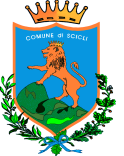 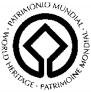 Libero Consorzio Comunale di RagusaSportello Unico Attività Produttive                                                                                                                           COMUNE DI SCICLILibero Consorzio Comunale di RagusaSportello Unico Attività Produttive                                                                                                                           COMUNE DI SCICLILibero Consorzio Comunale di RagusaSportello Unico Attività Produttive                                                                                                                           COMUNE DI SCICLILibero Consorzio Comunale di RagusaSportello Unico Attività Produttive                                                                                                                           COMUNE DI SCICLILibero Consorzio Comunale di RagusaSportello Unico Attività Produttive                                                                                                                           COMUNE DI SCICLILibero Consorzio Comunale di RagusaSportello Unico Attività Produttive                                                                                                                           COMUNE DI SCICLILibero Consorzio Comunale di RagusaSportello Unico Attività Produttive                                                                                                                           COMUNE DI SCICLILibero Consorzio Comunale di RagusaSportello Unico Attività Produttive                                                                                                                           COMUNE DI SCICLILibero Consorzio Comunale di RagusaSportello Unico Attività Produttive                                                                                                                           COMUNE DI SCICLILibero Consorzio Comunale di RagusaSportello Unico Attività Produttive                                                                                                                           COMUNE DI SCICLILibero Consorzio Comunale di RagusaSportello Unico Attività Produttive                                                                                                                           COMUNE DI SCICLILibero Consorzio Comunale di RagusaSportello Unico Attività Produttive                                                                                                                           COMUNE DI SCICLILibero Consorzio Comunale di RagusaSportello Unico Attività Produttive                                                                                                                           COMUNE DI SCICLILibero Consorzio Comunale di RagusaSportello Unico Attività Produttive                                                                                                                           COMUNE DI SCICLILibero Consorzio Comunale di RagusaSportello Unico Attività Produttive                                                                                                                           COMUNE DI SCICLILibero Consorzio Comunale di RagusaSportello Unico Attività Produttive                                                                                                                           COMUNE DI SCICLILibero Consorzio Comunale di RagusaSportello Unico Attività Produttive                                                                                                                           COMUNE DI SCICLILibero Consorzio Comunale di RagusaSportello Unico Attività Produttive                                                                                                                           COMUNE DI SCICLILibero Consorzio Comunale di RagusaSportello Unico Attività Produttive                                                                                                                           COMUNE DI SCICLILibero Consorzio Comunale di RagusaSportello Unico Attività Produttive                                                                                                                           COMUNE DI SCICLILibero Consorzio Comunale di RagusaSportello Unico Attività Produttive                                                                                                                           COMUNE DI SCICLILibero Consorzio Comunale di RagusaSportello Unico Attività Produttive                                                                                                                           COMUNE DI SCICLILibero Consorzio Comunale di RagusaSportello Unico Attività Produttive                                                                                                                           COMUNE DI SCICLILibero Consorzio Comunale di RagusaSportello Unico Attività Produttive                                                                                                                           COMUNE DI SCICLILibero Consorzio Comunale di RagusaSportello Unico Attività Produttive                                                                                                                           COMUNE DI SCICLILibero Consorzio Comunale di RagusaSportello Unico Attività Produttive                                                                                                                           COMUNE DI SCICLILibero Consorzio Comunale di RagusaSportello Unico Attività Produttive                                                                                                                           COMUNE DI SCICLILibero Consorzio Comunale di RagusaSportello Unico Attività Produttive                                                                                                                           COMUNE DI SCICLILibero Consorzio Comunale di RagusaSportello Unico Attività ProduttiveTimbro del protocolloProtocollare tutte le copie della SCIA presentate.Timbro del protocolloProtocollare tutte le copie della SCIA presentate.Timbro del protocolloProtocollare tutte le copie della SCIA presentate.Timbro del protocolloProtocollare tutte le copie della SCIA presentate.Timbro del protocolloProtocollare tutte le copie della SCIA presentate.Timbro del protocolloProtocollare tutte le copie della SCIA presentate.Timbro del protocolloProtocollare tutte le copie della SCIA presentate.Timbro del protocolloProtocollare tutte le copie della SCIA presentate.Timbro del protocolloProtocollare tutte le copie della SCIA presentate.Timbro del protocolloProtocollare tutte le copie della SCIA presentate.Timbro del protocolloProtocollare tutte le copie della SCIA presentate.Riservato all’UfficioRiservato all’UfficioRiservato all’UfficioRiservato all’UfficioRiservato all’UfficioRiservato all’UfficioRiservato all’UfficioRiservato all’UfficioRiservato all’UfficioRiservato all’UfficioRiservato all’UfficioRiservato all’UfficioRiservato all’UfficioRiservato all’UfficioRiservato all’UfficioRiservato all’UfficioRiservato all’UfficioRiservato all’UfficioTimbro del protocolloProtocollare tutte le copie della SCIA presentate.Timbro del protocolloProtocollare tutte le copie della SCIA presentate.Timbro del protocolloProtocollare tutte le copie della SCIA presentate.Timbro del protocolloProtocollare tutte le copie della SCIA presentate.Timbro del protocolloProtocollare tutte le copie della SCIA presentate.Timbro del protocolloProtocollare tutte le copie della SCIA presentate.Timbro del protocolloProtocollare tutte le copie della SCIA presentate.Timbro del protocolloProtocollare tutte le copie della SCIA presentate.Timbro del protocolloProtocollare tutte le copie della SCIA presentate.Timbro del protocolloProtocollare tutte le copie della SCIA presentate.Timbro del protocolloProtocollare tutte le copie della SCIA presentate.Pratica S.U.A.P. n. _______________________________Pratica S.U.A.P. n. _______________________________Pratica S.U.A.P. n. _______________________________Pratica S.U.A.P. n. _______________________________Pratica S.U.A.P. n. _______________________________Pratica S.U.A.P. n. _______________________________Pratica S.U.A.P. n. _______________________________Pratica S.U.A.P. n. _______________________________Pratica S.U.A.P. n. _______________________________Pratica S.U.A.P. n. _______________________________Pratica S.U.A.P. n. _______________________________Pratica S.U.A.P. n. _______________________________Pratica S.U.A.P. n. _______________________________Pratica S.U.A.P. n. _______________________________Pratica S.U.A.P. n. _______________________________Pratica S.U.A.P. n. _______________________________Pratica S.U.A.P. n. _______________________________Pratica S.U.A.P. n. _______________________________Timbro del protocolloProtocollare tutte le copie della SCIA presentate.Timbro del protocolloProtocollare tutte le copie della SCIA presentate.Timbro del protocolloProtocollare tutte le copie della SCIA presentate.Timbro del protocolloProtocollare tutte le copie della SCIA presentate.Timbro del protocolloProtocollare tutte le copie della SCIA presentate.Timbro del protocolloProtocollare tutte le copie della SCIA presentate.Timbro del protocolloProtocollare tutte le copie della SCIA presentate.Timbro del protocolloProtocollare tutte le copie della SCIA presentate.Timbro del protocolloProtocollare tutte le copie della SCIA presentate.Timbro del protocolloProtocollare tutte le copie della SCIA presentate.Timbro del protocolloProtocollare tutte le copie della SCIA presentate.Data di ricezione documentazione: ___________________Data di ricezione documentazione: ___________________Data di ricezione documentazione: ___________________Data di ricezione documentazione: ___________________Data di ricezione documentazione: ___________________Data di ricezione documentazione: ___________________Data di ricezione documentazione: ___________________Data di ricezione documentazione: ___________________Data di ricezione documentazione: ___________________Data di ricezione documentazione: ___________________Data di ricezione documentazione: ___________________Data di ricezione documentazione: ___________________Data di ricezione documentazione: ___________________Data di ricezione documentazione: ___________________Data di ricezione documentazione: ___________________Data di ricezione documentazione: ___________________Data di ricezione documentazione: ___________________Data di ricezione documentazione: ___________________Timbro del protocolloProtocollare tutte le copie della SCIA presentate.Timbro del protocolloProtocollare tutte le copie della SCIA presentate.Timbro del protocolloProtocollare tutte le copie della SCIA presentate.Timbro del protocolloProtocollare tutte le copie della SCIA presentate.Timbro del protocolloProtocollare tutte le copie della SCIA presentate.Timbro del protocolloProtocollare tutte le copie della SCIA presentate.Timbro del protocolloProtocollare tutte le copie della SCIA presentate.Timbro del protocolloProtocollare tutte le copie della SCIA presentate.Timbro del protocolloProtocollare tutte le copie della SCIA presentate.Timbro del protocolloProtocollare tutte le copie della SCIA presentate.Timbro del protocolloProtocollare tutte le copie della SCIA presentate.Data di avvio del Procedimento: _____________________Data di avvio del Procedimento: _____________________Data di avvio del Procedimento: _____________________Data di avvio del Procedimento: _____________________Data di avvio del Procedimento: _____________________Data di avvio del Procedimento: _____________________Data di avvio del Procedimento: _____________________Data di avvio del Procedimento: _____________________Data di avvio del Procedimento: _____________________Data di avvio del Procedimento: _____________________Data di avvio del Procedimento: _____________________Data di avvio del Procedimento: _____________________Data di avvio del Procedimento: _____________________Data di avvio del Procedimento: _____________________Data di avvio del Procedimento: _____________________Data di avvio del Procedimento: _____________________Data di avvio del Procedimento: _____________________Data di avvio del Procedimento: _____________________AVVERTENZA: la presente segnalazione certificata d’inizio attività (S.C.I.A.) va presentata in cinque copia.L’interessato dovrà conservare uno dei cinque esemplari, dopo aver fatto apporre sul medesimo il timbro di ricezione da parte del Comune.AVVERTENZA: la presente segnalazione certificata d’inizio attività (S.C.I.A.) va presentata in cinque copia.L’interessato dovrà conservare uno dei cinque esemplari, dopo aver fatto apporre sul medesimo il timbro di ricezione da parte del Comune.AVVERTENZA: la presente segnalazione certificata d’inizio attività (S.C.I.A.) va presentata in cinque copia.L’interessato dovrà conservare uno dei cinque esemplari, dopo aver fatto apporre sul medesimo il timbro di ricezione da parte del Comune.AVVERTENZA: la presente segnalazione certificata d’inizio attività (S.C.I.A.) va presentata in cinque copia.L’interessato dovrà conservare uno dei cinque esemplari, dopo aver fatto apporre sul medesimo il timbro di ricezione da parte del Comune.AVVERTENZA: la presente segnalazione certificata d’inizio attività (S.C.I.A.) va presentata in cinque copia.L’interessato dovrà conservare uno dei cinque esemplari, dopo aver fatto apporre sul medesimo il timbro di ricezione da parte del Comune.AVVERTENZA: la presente segnalazione certificata d’inizio attività (S.C.I.A.) va presentata in cinque copia.L’interessato dovrà conservare uno dei cinque esemplari, dopo aver fatto apporre sul medesimo il timbro di ricezione da parte del Comune.AVVERTENZA: la presente segnalazione certificata d’inizio attività (S.C.I.A.) va presentata in cinque copia.L’interessato dovrà conservare uno dei cinque esemplari, dopo aver fatto apporre sul medesimo il timbro di ricezione da parte del Comune.AVVERTENZA: la presente segnalazione certificata d’inizio attività (S.C.I.A.) va presentata in cinque copia.L’interessato dovrà conservare uno dei cinque esemplari, dopo aver fatto apporre sul medesimo il timbro di ricezione da parte del Comune.AVVERTENZA: la presente segnalazione certificata d’inizio attività (S.C.I.A.) va presentata in cinque copia.L’interessato dovrà conservare uno dei cinque esemplari, dopo aver fatto apporre sul medesimo il timbro di ricezione da parte del Comune.AVVERTENZA: la presente segnalazione certificata d’inizio attività (S.C.I.A.) va presentata in cinque copia.L’interessato dovrà conservare uno dei cinque esemplari, dopo aver fatto apporre sul medesimo il timbro di ricezione da parte del Comune.AVVERTENZA: la presente segnalazione certificata d’inizio attività (S.C.I.A.) va presentata in cinque copia.L’interessato dovrà conservare uno dei cinque esemplari, dopo aver fatto apporre sul medesimo il timbro di ricezione da parte del Comune.AVVERTENZA: la presente segnalazione certificata d’inizio attività (S.C.I.A.) va presentata in cinque copia.L’interessato dovrà conservare uno dei cinque esemplari, dopo aver fatto apporre sul medesimo il timbro di ricezione da parte del Comune.AVVERTENZA: la presente segnalazione certificata d’inizio attività (S.C.I.A.) va presentata in cinque copia.L’interessato dovrà conservare uno dei cinque esemplari, dopo aver fatto apporre sul medesimo il timbro di ricezione da parte del Comune.AVVERTENZA: la presente segnalazione certificata d’inizio attività (S.C.I.A.) va presentata in cinque copia.L’interessato dovrà conservare uno dei cinque esemplari, dopo aver fatto apporre sul medesimo il timbro di ricezione da parte del Comune.AVVERTENZA: la presente segnalazione certificata d’inizio attività (S.C.I.A.) va presentata in cinque copia.L’interessato dovrà conservare uno dei cinque esemplari, dopo aver fatto apporre sul medesimo il timbro di ricezione da parte del Comune.AVVERTENZA: la presente segnalazione certificata d’inizio attività (S.C.I.A.) va presentata in cinque copia.L’interessato dovrà conservare uno dei cinque esemplari, dopo aver fatto apporre sul medesimo il timbro di ricezione da parte del Comune.AVVERTENZA: la presente segnalazione certificata d’inizio attività (S.C.I.A.) va presentata in cinque copia.L’interessato dovrà conservare uno dei cinque esemplari, dopo aver fatto apporre sul medesimo il timbro di ricezione da parte del Comune.AVVERTENZA: la presente segnalazione certificata d’inizio attività (S.C.I.A.) va presentata in cinque copia.L’interessato dovrà conservare uno dei cinque esemplari, dopo aver fatto apporre sul medesimo il timbro di ricezione da parte del Comune.AVVERTENZA: la presente segnalazione certificata d’inizio attività (S.C.I.A.) va presentata in cinque copia.L’interessato dovrà conservare uno dei cinque esemplari, dopo aver fatto apporre sul medesimo il timbro di ricezione da parte del Comune.AVVERTENZA: la presente segnalazione certificata d’inizio attività (S.C.I.A.) va presentata in cinque copia.L’interessato dovrà conservare uno dei cinque esemplari, dopo aver fatto apporre sul medesimo il timbro di ricezione da parte del Comune.AVVERTENZA: la presente segnalazione certificata d’inizio attività (S.C.I.A.) va presentata in cinque copia.L’interessato dovrà conservare uno dei cinque esemplari, dopo aver fatto apporre sul medesimo il timbro di ricezione da parte del Comune.AVVERTENZA: la presente segnalazione certificata d’inizio attività (S.C.I.A.) va presentata in cinque copia.L’interessato dovrà conservare uno dei cinque esemplari, dopo aver fatto apporre sul medesimo il timbro di ricezione da parte del Comune.AVVERTENZA: la presente segnalazione certificata d’inizio attività (S.C.I.A.) va presentata in cinque copia.L’interessato dovrà conservare uno dei cinque esemplari, dopo aver fatto apporre sul medesimo il timbro di ricezione da parte del Comune.AVVERTENZA: la presente segnalazione certificata d’inizio attività (S.C.I.A.) va presentata in cinque copia.L’interessato dovrà conservare uno dei cinque esemplari, dopo aver fatto apporre sul medesimo il timbro di ricezione da parte del Comune.AVVERTENZA: la presente segnalazione certificata d’inizio attività (S.C.I.A.) va presentata in cinque copia.L’interessato dovrà conservare uno dei cinque esemplari, dopo aver fatto apporre sul medesimo il timbro di ricezione da parte del Comune.AVVERTENZA: la presente segnalazione certificata d’inizio attività (S.C.I.A.) va presentata in cinque copia.L’interessato dovrà conservare uno dei cinque esemplari, dopo aver fatto apporre sul medesimo il timbro di ricezione da parte del Comune.AVVERTENZA: la presente segnalazione certificata d’inizio attività (S.C.I.A.) va presentata in cinque copia.L’interessato dovrà conservare uno dei cinque esemplari, dopo aver fatto apporre sul medesimo il timbro di ricezione da parte del Comune.AVVERTENZA: la presente segnalazione certificata d’inizio attività (S.C.I.A.) va presentata in cinque copia.L’interessato dovrà conservare uno dei cinque esemplari, dopo aver fatto apporre sul medesimo il timbro di ricezione da parte del Comune.AVVERTENZA: la presente segnalazione certificata d’inizio attività (S.C.I.A.) va presentata in cinque copia.L’interessato dovrà conservare uno dei cinque esemplari, dopo aver fatto apporre sul medesimo il timbro di ricezione da parte del Comune.Allo Sportello Unico per le Attività Produttive del Comune di SCICLIViale del Lavoro (C.da Zagarone)protocollo@pec.comune.scicli.rg.itEnti di controllo Ispettorato Provinciale dell’Agricoltura di Ragusa A.S.P. di Ragusa – S.I.A.V. di ScicliAllo Sportello Unico per le Attività Produttive del Comune di SCICLIViale del Lavoro (C.da Zagarone)protocollo@pec.comune.scicli.rg.itEnti di controllo Ispettorato Provinciale dell’Agricoltura di Ragusa A.S.P. di Ragusa – S.I.A.V. di ScicliAllo Sportello Unico per le Attività Produttive del Comune di SCICLIViale del Lavoro (C.da Zagarone)protocollo@pec.comune.scicli.rg.itEnti di controllo Ispettorato Provinciale dell’Agricoltura di Ragusa A.S.P. di Ragusa – S.I.A.V. di ScicliAllo Sportello Unico per le Attività Produttive del Comune di SCICLIViale del Lavoro (C.da Zagarone)protocollo@pec.comune.scicli.rg.itEnti di controllo Ispettorato Provinciale dell’Agricoltura di Ragusa A.S.P. di Ragusa – S.I.A.V. di ScicliAllo Sportello Unico per le Attività Produttive del Comune di SCICLIViale del Lavoro (C.da Zagarone)protocollo@pec.comune.scicli.rg.itEnti di controllo Ispettorato Provinciale dell’Agricoltura di Ragusa A.S.P. di Ragusa – S.I.A.V. di ScicliAllo Sportello Unico per le Attività Produttive del Comune di SCICLIViale del Lavoro (C.da Zagarone)protocollo@pec.comune.scicli.rg.itEnti di controllo Ispettorato Provinciale dell’Agricoltura di Ragusa A.S.P. di Ragusa – S.I.A.V. di ScicliAllo Sportello Unico per le Attività Produttive del Comune di SCICLIViale del Lavoro (C.da Zagarone)protocollo@pec.comune.scicli.rg.itEnti di controllo Ispettorato Provinciale dell’Agricoltura di Ragusa A.S.P. di Ragusa – S.I.A.V. di ScicliAllo Sportello Unico per le Attività Produttive del Comune di SCICLIViale del Lavoro (C.da Zagarone)protocollo@pec.comune.scicli.rg.itEnti di controllo Ispettorato Provinciale dell’Agricoltura di Ragusa A.S.P. di Ragusa – S.I.A.V. di ScicliAllo Sportello Unico per le Attività Produttive del Comune di SCICLIViale del Lavoro (C.da Zagarone)protocollo@pec.comune.scicli.rg.itEnti di controllo Ispettorato Provinciale dell’Agricoltura di Ragusa A.S.P. di Ragusa – S.I.A.V. di ScicliAllo Sportello Unico per le Attività Produttive del Comune di SCICLIViale del Lavoro (C.da Zagarone)protocollo@pec.comune.scicli.rg.itEnti di controllo Ispettorato Provinciale dell’Agricoltura di Ragusa A.S.P. di Ragusa – S.I.A.V. di ScicliAllo Sportello Unico per le Attività Produttive del Comune di SCICLIViale del Lavoro (C.da Zagarone)protocollo@pec.comune.scicli.rg.itEnti di controllo Ispettorato Provinciale dell’Agricoltura di Ragusa A.S.P. di Ragusa – S.I.A.V. di ScicliAllo Sportello Unico per le Attività Produttive del Comune di SCICLIViale del Lavoro (C.da Zagarone)protocollo@pec.comune.scicli.rg.itEnti di controllo Ispettorato Provinciale dell’Agricoltura di Ragusa A.S.P. di Ragusa – S.I.A.V. di ScicliAllo Sportello Unico per le Attività Produttive del Comune di SCICLIViale del Lavoro (C.da Zagarone)protocollo@pec.comune.scicli.rg.itEnti di controllo Ispettorato Provinciale dell’Agricoltura di Ragusa A.S.P. di Ragusa – S.I.A.V. di ScicliAllo Sportello Unico per le Attività Produttive del Comune di SCICLIViale del Lavoro (C.da Zagarone)protocollo@pec.comune.scicli.rg.itEnti di controllo Ispettorato Provinciale dell’Agricoltura di Ragusa A.S.P. di Ragusa – S.I.A.V. di ScicliAllo Sportello Unico per le Attività Produttive del Comune di SCICLIViale del Lavoro (C.da Zagarone)protocollo@pec.comune.scicli.rg.itEnti di controllo Ispettorato Provinciale dell’Agricoltura di Ragusa A.S.P. di Ragusa – S.I.A.V. di ScicliAllo Sportello Unico per le Attività Produttive del Comune di SCICLIViale del Lavoro (C.da Zagarone)protocollo@pec.comune.scicli.rg.itEnti di controllo Ispettorato Provinciale dell’Agricoltura di Ragusa A.S.P. di Ragusa – S.I.A.V. di ScicliAllo Sportello Unico per le Attività Produttive del Comune di SCICLIViale del Lavoro (C.da Zagarone)protocollo@pec.comune.scicli.rg.itEnti di controllo Ispettorato Provinciale dell’Agricoltura di Ragusa A.S.P. di Ragusa – S.I.A.V. di ScicliAllo Sportello Unico per le Attività Produttive del Comune di SCICLIViale del Lavoro (C.da Zagarone)protocollo@pec.comune.scicli.rg.itEnti di controllo Ispettorato Provinciale dell’Agricoltura di Ragusa A.S.P. di Ragusa – S.I.A.V. di ScicliAllo Sportello Unico per le Attività Produttive del Comune di SCICLIViale del Lavoro (C.da Zagarone)protocollo@pec.comune.scicli.rg.itEnti di controllo Ispettorato Provinciale dell’Agricoltura di Ragusa A.S.P. di Ragusa – S.I.A.V. di ScicliAllo Sportello Unico per le Attività Produttive del Comune di SCICLIViale del Lavoro (C.da Zagarone)protocollo@pec.comune.scicli.rg.itEnti di controllo Ispettorato Provinciale dell’Agricoltura di Ragusa A.S.P. di Ragusa – S.I.A.V. di ScicliAllo Sportello Unico per le Attività Produttive del Comune di SCICLIViale del Lavoro (C.da Zagarone)protocollo@pec.comune.scicli.rg.itEnti di controllo Ispettorato Provinciale dell’Agricoltura di Ragusa A.S.P. di Ragusa – S.I.A.V. di ScicliAllo Sportello Unico per le Attività Produttive del Comune di SCICLIViale del Lavoro (C.da Zagarone)protocollo@pec.comune.scicli.rg.itEnti di controllo Ispettorato Provinciale dell’Agricoltura di Ragusa A.S.P. di Ragusa – S.I.A.V. di ScicliAllo Sportello Unico per le Attività Produttive del Comune di SCICLIViale del Lavoro (C.da Zagarone)protocollo@pec.comune.scicli.rg.itEnti di controllo Ispettorato Provinciale dell’Agricoltura di Ragusa A.S.P. di Ragusa – S.I.A.V. di ScicliAllo Sportello Unico per le Attività Produttive del Comune di SCICLIViale del Lavoro (C.da Zagarone)protocollo@pec.comune.scicli.rg.itEnti di controllo Ispettorato Provinciale dell’Agricoltura di Ragusa A.S.P. di Ragusa – S.I.A.V. di ScicliAllo Sportello Unico per le Attività Produttive del Comune di SCICLIViale del Lavoro (C.da Zagarone)protocollo@pec.comune.scicli.rg.itEnti di controllo Ispettorato Provinciale dell’Agricoltura di Ragusa A.S.P. di Ragusa – S.I.A.V. di ScicliAllo Sportello Unico per le Attività Produttive del Comune di SCICLIViale del Lavoro (C.da Zagarone)protocollo@pec.comune.scicli.rg.itEnti di controllo Ispettorato Provinciale dell’Agricoltura di Ragusa A.S.P. di Ragusa – S.I.A.V. di ScicliAllo Sportello Unico per le Attività Produttive del Comune di SCICLIViale del Lavoro (C.da Zagarone)protocollo@pec.comune.scicli.rg.itEnti di controllo Ispettorato Provinciale dell’Agricoltura di Ragusa A.S.P. di Ragusa – S.I.A.V. di ScicliAllo Sportello Unico per le Attività Produttive del Comune di SCICLIViale del Lavoro (C.da Zagarone)protocollo@pec.comune.scicli.rg.itEnti di controllo Ispettorato Provinciale dell’Agricoltura di Ragusa A.S.P. di Ragusa – S.I.A.V. di ScicliAllo Sportello Unico per le Attività Produttive del Comune di SCICLIViale del Lavoro (C.da Zagarone)protocollo@pec.comune.scicli.rg.itEnti di controllo Ispettorato Provinciale dell’Agricoltura di Ragusa A.S.P. di Ragusa – S.I.A.V. di ScicliSEGNALAZIONE CERTIFICATA DI INIZIO ATTIVITÀDI ATTIVITA’ AGRITURISTICAAi sensi dell’art. 8 della Legge 5/12/1985, n. 730, del decreto legislativo 18/05/2001, n. .R. 9 giugno 1994, n. 25 e successive modifiche e norme di semplificazione, art. 14 della L.R. 26/03/2002, n. 2, art. 24 della L.R. n.17/04 e Legge n.241/90 modificata con Legge n.122/2010. INIZIO ATTIVITA’    -   MODIFICHE   -   CESSAZIONESEGNALAZIONE CERTIFICATA DI INIZIO ATTIVITÀDI ATTIVITA’ AGRITURISTICAAi sensi dell’art. 8 della Legge 5/12/1985, n. 730, del decreto legislativo 18/05/2001, n. .R. 9 giugno 1994, n. 25 e successive modifiche e norme di semplificazione, art. 14 della L.R. 26/03/2002, n. 2, art. 24 della L.R. n.17/04 e Legge n.241/90 modificata con Legge n.122/2010. INIZIO ATTIVITA’    -   MODIFICHE   -   CESSAZIONESEGNALAZIONE CERTIFICATA DI INIZIO ATTIVITÀDI ATTIVITA’ AGRITURISTICAAi sensi dell’art. 8 della Legge 5/12/1985, n. 730, del decreto legislativo 18/05/2001, n. .R. 9 giugno 1994, n. 25 e successive modifiche e norme di semplificazione, art. 14 della L.R. 26/03/2002, n. 2, art. 24 della L.R. n.17/04 e Legge n.241/90 modificata con Legge n.122/2010. INIZIO ATTIVITA’    -   MODIFICHE   -   CESSAZIONESEGNALAZIONE CERTIFICATA DI INIZIO ATTIVITÀDI ATTIVITA’ AGRITURISTICAAi sensi dell’art. 8 della Legge 5/12/1985, n. 730, del decreto legislativo 18/05/2001, n. .R. 9 giugno 1994, n. 25 e successive modifiche e norme di semplificazione, art. 14 della L.R. 26/03/2002, n. 2, art. 24 della L.R. n.17/04 e Legge n.241/90 modificata con Legge n.122/2010. INIZIO ATTIVITA’    -   MODIFICHE   -   CESSAZIONESEGNALAZIONE CERTIFICATA DI INIZIO ATTIVITÀDI ATTIVITA’ AGRITURISTICAAi sensi dell’art. 8 della Legge 5/12/1985, n. 730, del decreto legislativo 18/05/2001, n. .R. 9 giugno 1994, n. 25 e successive modifiche e norme di semplificazione, art. 14 della L.R. 26/03/2002, n. 2, art. 24 della L.R. n.17/04 e Legge n.241/90 modificata con Legge n.122/2010. INIZIO ATTIVITA’    -   MODIFICHE   -   CESSAZIONESEGNALAZIONE CERTIFICATA DI INIZIO ATTIVITÀDI ATTIVITA’ AGRITURISTICAAi sensi dell’art. 8 della Legge 5/12/1985, n. 730, del decreto legislativo 18/05/2001, n. .R. 9 giugno 1994, n. 25 e successive modifiche e norme di semplificazione, art. 14 della L.R. 26/03/2002, n. 2, art. 24 della L.R. n.17/04 e Legge n.241/90 modificata con Legge n.122/2010. INIZIO ATTIVITA’    -   MODIFICHE   -   CESSAZIONESEGNALAZIONE CERTIFICATA DI INIZIO ATTIVITÀDI ATTIVITA’ AGRITURISTICAAi sensi dell’art. 8 della Legge 5/12/1985, n. 730, del decreto legislativo 18/05/2001, n. .R. 9 giugno 1994, n. 25 e successive modifiche e norme di semplificazione, art. 14 della L.R. 26/03/2002, n. 2, art. 24 della L.R. n.17/04 e Legge n.241/90 modificata con Legge n.122/2010. INIZIO ATTIVITA’    -   MODIFICHE   -   CESSAZIONESEGNALAZIONE CERTIFICATA DI INIZIO ATTIVITÀDI ATTIVITA’ AGRITURISTICAAi sensi dell’art. 8 della Legge 5/12/1985, n. 730, del decreto legislativo 18/05/2001, n. .R. 9 giugno 1994, n. 25 e successive modifiche e norme di semplificazione, art. 14 della L.R. 26/03/2002, n. 2, art. 24 della L.R. n.17/04 e Legge n.241/90 modificata con Legge n.122/2010. INIZIO ATTIVITA’    -   MODIFICHE   -   CESSAZIONESEGNALAZIONE CERTIFICATA DI INIZIO ATTIVITÀDI ATTIVITA’ AGRITURISTICAAi sensi dell’art. 8 della Legge 5/12/1985, n. 730, del decreto legislativo 18/05/2001, n. .R. 9 giugno 1994, n. 25 e successive modifiche e norme di semplificazione, art. 14 della L.R. 26/03/2002, n. 2, art. 24 della L.R. n.17/04 e Legge n.241/90 modificata con Legge n.122/2010. INIZIO ATTIVITA’    -   MODIFICHE   -   CESSAZIONESEGNALAZIONE CERTIFICATA DI INIZIO ATTIVITÀDI ATTIVITA’ AGRITURISTICAAi sensi dell’art. 8 della Legge 5/12/1985, n. 730, del decreto legislativo 18/05/2001, n. .R. 9 giugno 1994, n. 25 e successive modifiche e norme di semplificazione, art. 14 della L.R. 26/03/2002, n. 2, art. 24 della L.R. n.17/04 e Legge n.241/90 modificata con Legge n.122/2010. INIZIO ATTIVITA’    -   MODIFICHE   -   CESSAZIONESEGNALAZIONE CERTIFICATA DI INIZIO ATTIVITÀDI ATTIVITA’ AGRITURISTICAAi sensi dell’art. 8 della Legge 5/12/1985, n. 730, del decreto legislativo 18/05/2001, n. .R. 9 giugno 1994, n. 25 e successive modifiche e norme di semplificazione, art. 14 della L.R. 26/03/2002, n. 2, art. 24 della L.R. n.17/04 e Legge n.241/90 modificata con Legge n.122/2010. INIZIO ATTIVITA’    -   MODIFICHE   -   CESSAZIONESEGNALAZIONE CERTIFICATA DI INIZIO ATTIVITÀDI ATTIVITA’ AGRITURISTICAAi sensi dell’art. 8 della Legge 5/12/1985, n. 730, del decreto legislativo 18/05/2001, n. .R. 9 giugno 1994, n. 25 e successive modifiche e norme di semplificazione, art. 14 della L.R. 26/03/2002, n. 2, art. 24 della L.R. n.17/04 e Legge n.241/90 modificata con Legge n.122/2010. INIZIO ATTIVITA’    -   MODIFICHE   -   CESSAZIONESEGNALAZIONE CERTIFICATA DI INIZIO ATTIVITÀDI ATTIVITA’ AGRITURISTICAAi sensi dell’art. 8 della Legge 5/12/1985, n. 730, del decreto legislativo 18/05/2001, n. .R. 9 giugno 1994, n. 25 e successive modifiche e norme di semplificazione, art. 14 della L.R. 26/03/2002, n. 2, art. 24 della L.R. n.17/04 e Legge n.241/90 modificata con Legge n.122/2010. INIZIO ATTIVITA’    -   MODIFICHE   -   CESSAZIONESEGNALAZIONE CERTIFICATA DI INIZIO ATTIVITÀDI ATTIVITA’ AGRITURISTICAAi sensi dell’art. 8 della Legge 5/12/1985, n. 730, del decreto legislativo 18/05/2001, n. .R. 9 giugno 1994, n. 25 e successive modifiche e norme di semplificazione, art. 14 della L.R. 26/03/2002, n. 2, art. 24 della L.R. n.17/04 e Legge n.241/90 modificata con Legge n.122/2010. INIZIO ATTIVITA’    -   MODIFICHE   -   CESSAZIONESEGNALAZIONE CERTIFICATA DI INIZIO ATTIVITÀDI ATTIVITA’ AGRITURISTICAAi sensi dell’art. 8 della Legge 5/12/1985, n. 730, del decreto legislativo 18/05/2001, n. .R. 9 giugno 1994, n. 25 e successive modifiche e norme di semplificazione, art. 14 della L.R. 26/03/2002, n. 2, art. 24 della L.R. n.17/04 e Legge n.241/90 modificata con Legge n.122/2010. INIZIO ATTIVITA’    -   MODIFICHE   -   CESSAZIONESEGNALAZIONE CERTIFICATA DI INIZIO ATTIVITÀDI ATTIVITA’ AGRITURISTICAAi sensi dell’art. 8 della Legge 5/12/1985, n. 730, del decreto legislativo 18/05/2001, n. .R. 9 giugno 1994, n. 25 e successive modifiche e norme di semplificazione, art. 14 della L.R. 26/03/2002, n. 2, art. 24 della L.R. n.17/04 e Legge n.241/90 modificata con Legge n.122/2010. INIZIO ATTIVITA’    -   MODIFICHE   -   CESSAZIONESEGNALAZIONE CERTIFICATA DI INIZIO ATTIVITÀDI ATTIVITA’ AGRITURISTICAAi sensi dell’art. 8 della Legge 5/12/1985, n. 730, del decreto legislativo 18/05/2001, n. .R. 9 giugno 1994, n. 25 e successive modifiche e norme di semplificazione, art. 14 della L.R. 26/03/2002, n. 2, art. 24 della L.R. n.17/04 e Legge n.241/90 modificata con Legge n.122/2010. INIZIO ATTIVITA’    -   MODIFICHE   -   CESSAZIONESEGNALAZIONE CERTIFICATA DI INIZIO ATTIVITÀDI ATTIVITA’ AGRITURISTICAAi sensi dell’art. 8 della Legge 5/12/1985, n. 730, del decreto legislativo 18/05/2001, n. .R. 9 giugno 1994, n. 25 e successive modifiche e norme di semplificazione, art. 14 della L.R. 26/03/2002, n. 2, art. 24 della L.R. n.17/04 e Legge n.241/90 modificata con Legge n.122/2010. INIZIO ATTIVITA’    -   MODIFICHE   -   CESSAZIONESEGNALAZIONE CERTIFICATA DI INIZIO ATTIVITÀDI ATTIVITA’ AGRITURISTICAAi sensi dell’art. 8 della Legge 5/12/1985, n. 730, del decreto legislativo 18/05/2001, n. .R. 9 giugno 1994, n. 25 e successive modifiche e norme di semplificazione, art. 14 della L.R. 26/03/2002, n. 2, art. 24 della L.R. n.17/04 e Legge n.241/90 modificata con Legge n.122/2010. INIZIO ATTIVITA’    -   MODIFICHE   -   CESSAZIONESEGNALAZIONE CERTIFICATA DI INIZIO ATTIVITÀDI ATTIVITA’ AGRITURISTICAAi sensi dell’art. 8 della Legge 5/12/1985, n. 730, del decreto legislativo 18/05/2001, n. .R. 9 giugno 1994, n. 25 e successive modifiche e norme di semplificazione, art. 14 della L.R. 26/03/2002, n. 2, art. 24 della L.R. n.17/04 e Legge n.241/90 modificata con Legge n.122/2010. INIZIO ATTIVITA’    -   MODIFICHE   -   CESSAZIONESEGNALAZIONE CERTIFICATA DI INIZIO ATTIVITÀDI ATTIVITA’ AGRITURISTICAAi sensi dell’art. 8 della Legge 5/12/1985, n. 730, del decreto legislativo 18/05/2001, n. .R. 9 giugno 1994, n. 25 e successive modifiche e norme di semplificazione, art. 14 della L.R. 26/03/2002, n. 2, art. 24 della L.R. n.17/04 e Legge n.241/90 modificata con Legge n.122/2010. INIZIO ATTIVITA’    -   MODIFICHE   -   CESSAZIONESEGNALAZIONE CERTIFICATA DI INIZIO ATTIVITÀDI ATTIVITA’ AGRITURISTICAAi sensi dell’art. 8 della Legge 5/12/1985, n. 730, del decreto legislativo 18/05/2001, n. .R. 9 giugno 1994, n. 25 e successive modifiche e norme di semplificazione, art. 14 della L.R. 26/03/2002, n. 2, art. 24 della L.R. n.17/04 e Legge n.241/90 modificata con Legge n.122/2010. INIZIO ATTIVITA’    -   MODIFICHE   -   CESSAZIONESEGNALAZIONE CERTIFICATA DI INIZIO ATTIVITÀDI ATTIVITA’ AGRITURISTICAAi sensi dell’art. 8 della Legge 5/12/1985, n. 730, del decreto legislativo 18/05/2001, n. .R. 9 giugno 1994, n. 25 e successive modifiche e norme di semplificazione, art. 14 della L.R. 26/03/2002, n. 2, art. 24 della L.R. n.17/04 e Legge n.241/90 modificata con Legge n.122/2010. INIZIO ATTIVITA’    -   MODIFICHE   -   CESSAZIONESEGNALAZIONE CERTIFICATA DI INIZIO ATTIVITÀDI ATTIVITA’ AGRITURISTICAAi sensi dell’art. 8 della Legge 5/12/1985, n. 730, del decreto legislativo 18/05/2001, n. .R. 9 giugno 1994, n. 25 e successive modifiche e norme di semplificazione, art. 14 della L.R. 26/03/2002, n. 2, art. 24 della L.R. n.17/04 e Legge n.241/90 modificata con Legge n.122/2010. INIZIO ATTIVITA’    -   MODIFICHE   -   CESSAZIONESEGNALAZIONE CERTIFICATA DI INIZIO ATTIVITÀDI ATTIVITA’ AGRITURISTICAAi sensi dell’art. 8 della Legge 5/12/1985, n. 730, del decreto legislativo 18/05/2001, n. .R. 9 giugno 1994, n. 25 e successive modifiche e norme di semplificazione, art. 14 della L.R. 26/03/2002, n. 2, art. 24 della L.R. n.17/04 e Legge n.241/90 modificata con Legge n.122/2010. INIZIO ATTIVITA’    -   MODIFICHE   -   CESSAZIONESEGNALAZIONE CERTIFICATA DI INIZIO ATTIVITÀDI ATTIVITA’ AGRITURISTICAAi sensi dell’art. 8 della Legge 5/12/1985, n. 730, del decreto legislativo 18/05/2001, n. .R. 9 giugno 1994, n. 25 e successive modifiche e norme di semplificazione, art. 14 della L.R. 26/03/2002, n. 2, art. 24 della L.R. n.17/04 e Legge n.241/90 modificata con Legge n.122/2010. INIZIO ATTIVITA’    -   MODIFICHE   -   CESSAZIONESEGNALAZIONE CERTIFICATA DI INIZIO ATTIVITÀDI ATTIVITA’ AGRITURISTICAAi sensi dell’art. 8 della Legge 5/12/1985, n. 730, del decreto legislativo 18/05/2001, n. .R. 9 giugno 1994, n. 25 e successive modifiche e norme di semplificazione, art. 14 della L.R. 26/03/2002, n. 2, art. 24 della L.R. n.17/04 e Legge n.241/90 modificata con Legge n.122/2010. INIZIO ATTIVITA’    -   MODIFICHE   -   CESSAZIONESEGNALAZIONE CERTIFICATA DI INIZIO ATTIVITÀDI ATTIVITA’ AGRITURISTICAAi sensi dell’art. 8 della Legge 5/12/1985, n. 730, del decreto legislativo 18/05/2001, n. .R. 9 giugno 1994, n. 25 e successive modifiche e norme di semplificazione, art. 14 della L.R. 26/03/2002, n. 2, art. 24 della L.R. n.17/04 e Legge n.241/90 modificata con Legge n.122/2010. INIZIO ATTIVITA’    -   MODIFICHE   -   CESSAZIONESEGNALAZIONE CERTIFICATA DI INIZIO ATTIVITÀDI ATTIVITA’ AGRITURISTICAAi sensi dell’art. 8 della Legge 5/12/1985, n. 730, del decreto legislativo 18/05/2001, n. .R. 9 giugno 1994, n. 25 e successive modifiche e norme di semplificazione, art. 14 della L.R. 26/03/2002, n. 2, art. 24 della L.R. n.17/04 e Legge n.241/90 modificata con Legge n.122/2010. INIZIO ATTIVITA’    -   MODIFICHE   -   CESSAZIONEIl/la Sottoscritt : Il/la Sottoscritt : Il/la Sottoscritt : Il/la Sottoscritt : Il/la Sottoscritt : Il/la Sottoscritt : Il/la Sottoscritt : Il/la Sottoscritt : Il/la Sottoscritt : Il/la Sottoscritt : Il/la Sottoscritt : Il/la Sottoscritt : Il/la Sottoscritt : Il/la Sottoscritt : Il/la Sottoscritt : Il/la Sottoscritt : Il/la Sottoscritt : Il/la Sottoscritt : Il/la Sottoscritt : Il/la Sottoscritt : Il/la Sottoscritt : Il/la Sottoscritt : Il/la Sottoscritt : Il/la Sottoscritt : Il/la Sottoscritt : Il/la Sottoscritt : Il/la Sottoscritt : Il/la Sottoscritt : Il/la Sottoscritt : Cognome/nomeCognome/nomeCognome/nomeCognome/nomeCognome/nomeCodice fiscaleCodice fiscaleCodice fiscaleCodice fiscaleCodice fiscale| | | | | | | | | | | | | | | | || | | | | | | | | | | | | | | | || | | | | | | | | | | | | | | | || | | | | | | | | | | | | | | | || | | | | | | | | | | | | | | | || | | | | | | | | | | | | | | | || | | | | | | | | | | | | | | | || | | | | | | | | | | | | | | | || | | | | | | | | | | | | | | | || | | | | | | | | | | | | | | | || | | | | | | | | | | | | | | | || | | | | | | | | | | | | | | | |P.  I.V.A.P.  I.V.A.P.  I.V.A.| | | | | | | | | | | || | | | | | | | | | | || | | | | | | | | | | || | | | | | | | | | | || | | | | | | | | | | || | | | | | | | | | | || | | | | | | | | | | || | | | | | | | | | | || | | | | | | | | | | |Comune o Stato estero di nascitaComune o Stato estero di nascitaComune o Stato estero di nascitaComune o Stato estero di nascitaComune o Stato estero di nascitaProvinciaProvinciaProvinciaProvinciaProvinciaProvinciaProvinciaData di nascitaData di nascitaData di nascitaData di nascitaData di nascitacittadinanzacittadinanzacittadinanzacittadinanzaSesso M  F Sesso M  F Sesso M  F Sesso M  F Sesso M  F Sesso M  F Sesso M  F Sesso M  F Sesso M  F Residente ComuneComuneComuneComuneProvinciaProvinciaProvinciaProvincia| | || | || | || | || | |Residente c.a.p.c.a.p.c.a.p.c.a.p.| | | | | || | | | | || | | | | |indirizzoindirizzoindirizzoindirizzon.n.E-mail      @                                  PEC      @           -Tel. | | | | || | | | | | | |   -fax | | | | || | | | | | | |     -cell. | | | || | | | | | | |E-mail      @                                  PEC      @           -Tel. | | | | || | | | | | | |   -fax | | | | || | | | | | | |     -cell. | | | || | | | | | | |E-mail      @                                  PEC      @           -Tel. | | | | || | | | | | | |   -fax | | | | || | | | | | | |     -cell. | | | || | | | | | | |E-mail      @                                  PEC      @           -Tel. | | | | || | | | | | | |   -fax | | | | || | | | | | | |     -cell. | | | || | | | | | | |E-mail      @                                  PEC      @           -Tel. | | | | || | | | | | | |   -fax | | | | || | | | | | | |     -cell. | | | || | | | | | | |E-mail      @                                  PEC      @           -Tel. | | | | || | | | | | | |   -fax | | | | || | | | | | | |     -cell. | | | || | | | | | | |E-mail      @                                  PEC      @           -Tel. | | | | || | | | | | | |   -fax | | | | || | | | | | | |     -cell. | | | || | | | | | | |E-mail      @                                  PEC      @           -Tel. | | | | || | | | | | | |   -fax | | | | || | | | | | | |     -cell. | | | || | | | | | | |E-mail      @                                  PEC      @           -Tel. | | | | || | | | | | | |   -fax | | | | || | | | | | | |     -cell. | | | || | | | | | | |E-mail      @                                  PEC      @           -Tel. | | | | || | | | | | | |   -fax | | | | || | | | | | | |     -cell. | | | || | | | | | | |E-mail      @                                  PEC      @           -Tel. | | | | || | | | | | | |   -fax | | | | || | | | | | | |     -cell. | | | || | | | | | | |E-mail      @                                  PEC      @           -Tel. | | | | || | | | | | | |   -fax | | | | || | | | | | | |     -cell. | | | || | | | | | | |E-mail      @                                  PEC      @           -Tel. | | | | || | | | | | | |   -fax | | | | || | | | | | | |     -cell. | | | || | | | | | | |E-mail      @                                  PEC      @           -Tel. | | | | || | | | | | | |   -fax | | | | || | | | | | | |     -cell. | | | || | | | | | | |E-mail      @                                  PEC      @           -Tel. | | | | || | | | | | | |   -fax | | | | || | | | | | | |     -cell. | | | || | | | | | | |E-mail      @                                  PEC      @           -Tel. | | | | || | | | | | | |   -fax | | | | || | | | | | | |     -cell. | | | || | | | | | | |E-mail      @                                  PEC      @           -Tel. | | | | || | | | | | | |   -fax | | | | || | | | | | | |     -cell. | | | || | | | | | | |E-mail      @                                  PEC      @           -Tel. | | | | || | | | | | | |   -fax | | | | || | | | | | | |     -cell. | | | || | | | | | | |E-mail      @                                  PEC      @           -Tel. | | | | || | | | | | | |   -fax | | | | || | | | | | | |     -cell. | | | || | | | | | | |E-mail      @                                  PEC      @           -Tel. | | | | || | | | | | | |   -fax | | | | || | | | | | | |     -cell. | | | || | | | | | | |E-mail      @                                  PEC      @           -Tel. | | | | || | | | | | | |   -fax | | | | || | | | | | | |     -cell. | | | || | | | | | | |E-mail      @                                  PEC      @           -Tel. | | | | || | | | | | | |   -fax | | | | || | | | | | | |     -cell. | | | || | | | | | | |E-mail      @                                  PEC      @           -Tel. | | | | || | | | | | | |   -fax | | | | || | | | | | | |     -cell. | | | || | | | | | | |E-mail      @                                  PEC      @           -Tel. | | | | || | | | | | | |   -fax | | | | || | | | | | | |     -cell. | | | || | | | | | | |E-mail      @                                  PEC      @           -Tel. | | | | || | | | | | | |   -fax | | | | || | | | | | | |     -cell. | | | || | | | | | | |E-mail      @                                  PEC      @           -Tel. | | | | || | | | | | | |   -fax | | | | || | | | | | | |     -cell. | | | || | | | | | | |E-mail      @                                  PEC      @           -Tel. | | | | || | | | | | | |   -fax | | | | || | | | | | | |     -cell. | | | || | | | | | | |E-mail      @                                  PEC      @           -Tel. | | | | || | | | | | | |   -fax | | | | || | | | | | | |     -cell. | | | || | | | | | | |E-mail      @                                  PEC      @           -Tel. | | | | || | | | | | | |   -fax | | | | || | | | | | | |     -cell. | | | || | | | | | | |In qualità di titolare di omonima impresa individualeIn qualità di titolare di omonima impresa individualeIn qualità di titolare di omonima impresa individualeIn qualità di titolare di omonima impresa individualeIn qualità di titolare di omonima impresa individualeIn qualità di titolare di omonima impresa individualeIn qualità di titolare di omonima impresa individualeIn qualità di titolare di omonima impresa individualeIn qualità di titolare di omonima impresa individualeIn qualità di titolare di omonima impresa individualeIn qualità di titolare di omonima impresa individualeIn qualità di titolare di omonima impresa individualeIn qualità di titolare di omonima impresa individualeIn qualità di titolare di omonima impresa individuale titolare dell’ impresa individuale                            titolare dell’ impresa individuale                            titolare dell’ impresa individuale                            titolare dell’ impresa individuale                            titolare dell’ impresa individuale                            titolare dell’ impresa individuale                            titolare dell’ impresa individuale                            titolare dell’ impresa individuale                            titolare dell’ impresa individuale                            titolare dell’ impresa individuale                            titolare dell’ impresa individuale                            titolare dell’ impresa individuale                            titolare dell’ impresa individuale                            titolare dell’ impresa individuale                            titolare dell’ impresa individuale                            titolare dell’ impresa individuale                            titolare dell’ impresa individuale                            titolare dell’ impresa individuale                            titolare dell’ impresa individuale                            titolare dell’ impresa individuale                            titolare dell’ impresa individuale                            titolare dell’ impresa individuale                            titolare dell’ impresa individuale                            titolare dell’ impresa individuale                            titolare dell’ impresa individuale                            titolare dell’ impresa individuale                            titolare dell’ impresa individuale                            titolare dell’ impresa individuale                            titolare dell’ impresa individuale                           Con denominazioneCon denominazioneCon denominazioneCon denominazioneSede legaleSede legaleComuneComuneProvinciaProvinciaProvincia| | || | || | |c.a.p.c.a.p.| | | | | || | | | | || | | | | || | | | | || | | | | || | | | | |Sede legaleSede legaleIndirizzoIndirizzoN.N. legale rappresentante della Società               legale rappresentante della Società               legale rappresentante della Società               legale rappresentante della Società               legale rappresentante della Società               legale rappresentante della Società               legale rappresentante della Società               legale rappresentante della Società               legale rappresentante della Società               legale rappresentante della Società               legale rappresentante della Società               legale rappresentante della Società               legale rappresentante della Società               legale rappresentante della Società               legale rappresentante della Società               legale rappresentante della Società               legale rappresentante della Società               legale rappresentante della Società               legale rappresentante della Società               legale rappresentante della Società               legale rappresentante della Società               legale rappresentante della Società               legale rappresentante della Società               legale rappresentante della Società               legale rappresentante della Società               legale rappresentante della Società               legale rappresentante della Società               legale rappresentante della Società               legale rappresentante della Società              Con denominazioneCon denominazioneCon denominazioneCon denominazioneforma giuridicaforma giuridicaforma giuridicaforma giuridicacod.fiscalecod.fiscalecod.fiscalecod.fiscale| | | | | | | | | | | | | | | | || | | | | | | | | | | | | | | | || | | | | | | | | | | | | | | | || | | | | | | | | | | | | | | | || | | | | | | | | | | | | | | | || | | | | | | | | | | | | | | | || | | | | | | | | | | | | | | | || | | | | | | | | | | | | | | | || | | | | | | | | | | | | | | | || | | | | | | | | | | | | | | | || | | | | | | | | | | | | | | | || | | | | | | | | | | | | | | | |Partita  I.V.A.Partita  I.V.A.Partita  I.V.A.| | | | | | | | | | | || | | | | | | | | | | || | | | | | | | | | | || | | | | | | | | | | || | | | | | | | | | | || | | | | | | | | | | || | | | | | | | | | | || | | | | | | | | | | || | | | | | | | | | | || | | | | | | | | | | |Sede legaleSede legaleComuneComuneProvinciaProvinciaProvincia| | || | || | |c.a.p.c.a.p.c.a.p.| | | | | || | | | | || | | | | || | | | | |Sede legaleSede legaleviaviaN.N.N.-E-mail      @         -PEC      @     -Tel. | | | | || | | | | | | |   -fax | | | | || | | | | | | |     -cell. | | | || | | | | | | |-E-mail      @         -PEC      @     -Tel. | | | | || | | | | | | |   -fax | | | | || | | | | | | |     -cell. | | | || | | | | | | |-E-mail      @         -PEC      @     -Tel. | | | | || | | | | | | |   -fax | | | | || | | | | | | |     -cell. | | | || | | | | | | |-E-mail      @         -PEC      @     -Tel. | | | | || | | | | | | |   -fax | | | | || | | | | | | |     -cell. | | | || | | | | | | |-E-mail      @         -PEC      @     -Tel. | | | | || | | | | | | |   -fax | | | | || | | | | | | |     -cell. | | | || | | | | | | |-E-mail      @         -PEC      @     -Tel. | | | | || | | | | | | |   -fax | | | | || | | | | | | |     -cell. | | | || | | | | | | |-E-mail      @         -PEC      @     -Tel. | | | | || | | | | | | |   -fax | | | | || | | | | | | |     -cell. | | | || | | | | | | |-E-mail      @         -PEC      @     -Tel. | | | | || | | | | | | |   -fax | | | | || | | | | | | |     -cell. | | | || | | | | | | |-E-mail      @         -PEC      @     -Tel. | | | | || | | | | | | |   -fax | | | | || | | | | | | |     -cell. | | | || | | | | | | |-E-mail      @         -PEC      @     -Tel. | | | | || | | | | | | |   -fax | | | | || | | | | | | |     -cell. | | | || | | | | | | |-E-mail      @         -PEC      @     -Tel. | | | | || | | | | | | |   -fax | | | | || | | | | | | |     -cell. | | | || | | | | | | |-E-mail      @         -PEC      @     -Tel. | | | | || | | | | | | |   -fax | | | | || | | | | | | |     -cell. | | | || | | | | | | |-E-mail      @         -PEC      @     -Tel. | | | | || | | | | | | |   -fax | | | | || | | | | | | |     -cell. | | | || | | | | | | |-E-mail      @         -PEC      @     -Tel. | | | | || | | | | | | |   -fax | | | | || | | | | | | |     -cell. | | | || | | | | | | |-E-mail      @         -PEC      @     -Tel. | | | | || | | | | | | |   -fax | | | | || | | | | | | |     -cell. | | | || | | | | | | |-E-mail      @         -PEC      @     -Tel. | | | | || | | | | | | |   -fax | | | | || | | | | | | |     -cell. | | | || | | | | | | |-E-mail      @         -PEC      @     -Tel. | | | | || | | | | | | |   -fax | | | | || | | | | | | |     -cell. | | | || | | | | | | |-E-mail      @         -PEC      @     -Tel. | | | | || | | | | | | |   -fax | | | | || | | | | | | |     -cell. | | | || | | | | | | |-E-mail      @         -PEC      @     -Tel. | | | | || | | | | | | |   -fax | | | | || | | | | | | |     -cell. | | | || | | | | | | |-E-mail      @         -PEC      @     -Tel. | | | | || | | | | | | |   -fax | | | | || | | | | | | |     -cell. | | | || | | | | | | |-E-mail      @         -PEC      @     -Tel. | | | | || | | | | | | |   -fax | | | | || | | | | | | |     -cell. | | | || | | | | | | |-E-mail      @         -PEC      @     -Tel. | | | | || | | | | | | |   -fax | | | | || | | | | | | |     -cell. | | | || | | | | | | |-E-mail      @         -PEC      @     -Tel. | | | | || | | | | | | |   -fax | | | | || | | | | | | |     -cell. | | | || | | | | | | |-E-mail      @         -PEC      @     -Tel. | | | | || | | | | | | |   -fax | | | | || | | | | | | |     -cell. | | | || | | | | | | |-E-mail      @         -PEC      @     -Tel. | | | | || | | | | | | |   -fax | | | | || | | | | | | |     -cell. | | | || | | | | | | |-E-mail      @         -PEC      @     -Tel. | | | | || | | | | | | |   -fax | | | | || | | | | | | |     -cell. | | | || | | | | | | |-E-mail      @         -PEC      @     -Tel. | | | | || | | | | | | |   -fax | | | | || | | | | | | |     -cell. | | | || | | | | | | |-E-mail      @         -PEC      @     -Tel. | | | | || | | | | | | |   -fax | | | | || | | | | | | |     -cell. | | | || | | | | | | |-E-mail      @         -PEC      @     -Tel. | | | | || | | | | | | |   -fax | | | | || | | | | | | |     -cell. | | | || | | | | | | | Iscritto al Registro Imprese C.C.I.A.A. di       n°       del       Iscritto al Registro Imprese C.C.I.A.A. di       n°       del       Iscritto al Registro Imprese C.C.I.A.A. di       n°       del       Iscritto al Registro Imprese C.C.I.A.A. di       n°       del       Iscritto al Registro Imprese C.C.I.A.A. di       n°       del       Iscritto al Registro Imprese C.C.I.A.A. di       n°       del       Iscritto al Registro Imprese C.C.I.A.A. di       n°       del       Iscritto al Registro Imprese C.C.I.A.A. di       n°       del       Iscritto al Registro Imprese C.C.I.A.A. di       n°       del       Iscritto al Registro Imprese C.C.I.A.A. di       n°       del       Iscritto al Registro Imprese C.C.I.A.A. di       n°       del       Iscritto al Registro Imprese C.C.I.A.A. di       n°       del       Iscritto al Registro Imprese C.C.I.A.A. di       n°       del       Iscritto al Registro Imprese C.C.I.A.A. di       n°       del       Iscritto al Registro Imprese C.C.I.A.A. di       n°       del       Iscritto al Registro Imprese C.C.I.A.A. di       n°       del       Iscritto al Registro Imprese C.C.I.A.A. di       n°       del       Iscritto al Registro Imprese C.C.I.A.A. di       n°       del       Iscritto al Registro Imprese C.C.I.A.A. di       n°       del       Iscritto al Registro Imprese C.C.I.A.A. di       n°       del       Iscritto al Registro Imprese C.C.I.A.A. di       n°       del       Iscritto al Registro Imprese C.C.I.A.A. di       n°       del       Iscritto al Registro Imprese C.C.I.A.A. di       n°       del       Iscritto al Registro Imprese C.C.I.A.A. di       n°       del       Iscritto al Registro Imprese C.C.I.A.A. di       n°       del       Iscritto al Registro Imprese C.C.I.A.A. di       n°       del       Iscritto al Registro Imprese C.C.I.A.A. di       n°       del       Iscritto al Registro Imprese C.C.I.A.A. di       n°       del       Iscritto al Registro Imprese C.C.I.A.A. di       n°       del       In attesa di iscrizione al R.I. C.C.I.A.A.  In attesa di iscrizione al R.I. C.C.I.A.A.  In attesa di iscrizione al R.I. C.C.I.A.A.  In attesa di iscrizione al R.I. C.C.I.A.A.  In attesa di iscrizione al R.I. C.C.I.A.A.  In attesa di iscrizione al R.I. C.C.I.A.A.  In attesa di iscrizione al R.I. C.C.I.A.A.  In attesa di iscrizione al R.I. C.C.I.A.A.  In attesa di iscrizione al R.I. C.C.I.A.A.  In attesa di iscrizione al R.I. C.C.I.A.A.  Non tenuto all’iscrizione in       Non tenuto all’iscrizione in       Non tenuto all’iscrizione in       Non tenuto all’iscrizione in       Non tenuto all’iscrizione in       Non tenuto all’iscrizione in       Non tenuto all’iscrizione in       Non tenuto all’iscrizione in       Non tenuto all’iscrizione in       Non tenuto all’iscrizione in       Non tenuto all’iscrizione in       Non tenuto all’iscrizione in       Non tenuto all’iscrizione in       Non tenuto all’iscrizione in       Non tenuto all’iscrizione in       Non tenuto all’iscrizione in       Non tenuto all’iscrizione in       Non tenuto all’iscrizione in       Non tenuto all’iscrizione in       Iscritto al R.E.A. al n.       del       Iscritto al R.E.A. al n.       del       Iscritto al R.E.A. al n.       del       Iscritto al R.E.A. al n.       del       Iscritto al R.E.A. al n.       del       Iscritto al R.E.A. al n.       del       Iscritto al R.E.A. al n.       del       Iscritto al R.E.A. al n.       del       Iscritto al R.E.A. al n.       del       Iscritto al R.E.A. al n.       del       Iscritto al R.E.A. al n.       del       Iscritto al R.E.A. al n.       del       Iscritto al R.E.A. al n.       del       Iscritto al R.E.A. al n.       del       Iscritto al R.E.A. al n.       del       Iscritto al R.E.A. al n.       del       Iscritto al R.E.A. al n.       del       Iscritto al R.E.A. al n.       del       Iscritto al R.E.A. al n.       del       Iscritto al R.E.A. al n.       del       Iscritto al R.E.A. al n.       del       Iscritto al R.E.A. al n.       del       Iscritto al R.E.A. al n.       del       Iscritto al R.E.A. al n.       del       Iscritto al R.E.A. al n.       del       Iscritto al R.E.A. al n.       del       Iscritto al R.E.A. al n.       del       Iscritto al R.E.A. al n.       del       Iscritto al R.E.A. al n.       del       Posizione INAIL Impresa       Posizione INAIL Impresa       Posizione INAIL Impresa       Posizione INAIL Impresa       Posizione INAIL Impresa       Posizione INAIL Impresa       Posizione INAIL Impresa       Posizione INAIL Impresa       Posizione INAIL Impresa       Posizione INAIL Impresa       Posizione INAIL Impresa       Posizione INAIL Impresa       Posizione INAIL Impresa       Posizione INAIL Impresa       Posizione INAIL Impresa       Posizione INAIL Impresa       Posizione INAIL Impresa       Posizione INAIL Impresa       Posizione INAIL Impresa       Posizione INAIL Impresa       Posizione INAIL Impresa       Posizione INAIL Impresa       Posizione INAIL Impresa       Posizione INAIL Impresa       Posizione INAIL Impresa       Posizione INAIL Impresa       Posizione INAIL Impresa       Posizione INAIL Impresa       Posizione INAIL Impresa       Codice INAIL Impresa       Codice INAIL Impresa       Codice INAIL Impresa       Codice INAIL Impresa       Codice INAIL Impresa       Codice INAIL Impresa       Codice INAIL Impresa       Codice INAIL Impresa       Codice INAIL Impresa       Codice INAIL Impresa       Codice INAIL Impresa       Codice INAIL Impresa       Codice INAIL Impresa       Codice INAIL Impresa       Codice INAIL Impresa       Codice INAIL Impresa       Codice INAIL Impresa       Codice INAIL Impresa       Codice INAIL Impresa       Codice INAIL Impresa       Codice INAIL Impresa       Codice INAIL Impresa       Codice INAIL Impresa       Codice INAIL Impresa       Codice INAIL Impresa       Codice INAIL Impresa       Codice INAIL Impresa       Codice INAIL Impresa       Codice INAIL Impresa       Iscritto all’Albo Imprese Artigiane al n°       del       Prov.    Iscritto all’Albo Imprese Artigiane al n°       del       Prov.    Iscritto all’Albo Imprese Artigiane al n°       del       Prov.    Iscritto all’Albo Imprese Artigiane al n°       del       Prov.    Iscritto all’Albo Imprese Artigiane al n°       del       Prov.    Iscritto all’Albo Imprese Artigiane al n°       del       Prov.    Iscritto all’Albo Imprese Artigiane al n°       del       Prov.    Iscritto all’Albo Imprese Artigiane al n°       del       Prov.    Iscritto all’Albo Imprese Artigiane al n°       del       Prov.    Iscritto all’Albo Imprese Artigiane al n°       del       Prov.    Iscritto all’Albo Imprese Artigiane al n°       del       Prov.    Iscritto all’Albo Imprese Artigiane al n°       del       Prov.    Iscritto all’Albo Imprese Artigiane al n°       del       Prov.    Iscritto all’Albo Imprese Artigiane al n°       del       Prov.    Iscritto all’Albo Imprese Artigiane al n°       del       Prov.    Iscritto all’Albo Imprese Artigiane al n°       del       Prov.    Iscritto all’Albo Imprese Artigiane al n°       del       Prov.    Iscritto all’Albo Imprese Artigiane al n°       del       Prov.    Iscritto all’Albo Imprese Artigiane al n°       del       Prov.    Iscritto all’Albo Imprese Artigiane al n°       del       Prov.    Iscritto all’Albo Imprese Artigiane al n°       del       Prov.    Iscritto all’Albo Imprese Artigiane al n°       del       Prov.    Iscritto all’Albo Imprese Artigiane al n°       del       Prov.    Iscritto all’Albo Imprese Artigiane al n°       del       Prov.    Iscritto all’Albo Imprese Artigiane al n°       del       Prov.    Iscritto all’Albo Imprese Artigiane al n°       del       Prov.    Iscritto all’Albo Imprese Artigiane al n°       del       Prov.    Iscritto all’Albo Imprese Artigiane al n°       del       Prov.    Iscritto all’Albo Imprese Artigiane al n°       del       Prov.   recapito per corrispondenzarecapito per corrispondenzarecapito per corrispondenzarecapito per corrispondenzarecapito per corrispondenzarecapito per corrispondenzarecapito per corrispondenzarecapito per corrispondenzarecapito per corrispondenzarecapito per corrispondenzarecapito per corrispondenzarecapito per corrispondenzarecapito per corrispondenzarecapito per corrispondenzarecapito per corrispondenzarecapito per corrispondenzarecapito per corrispondenzarecapito per corrispondenzarecapito per corrispondenzarecapito per corrispondenzarecapito per corrispondenzarecapito per corrispondenzarecapito per corrispondenzarecapito per corrispondenzarecapito per corrispondenzarecapito per corrispondenzarecapito per corrispondenzarecapito per corrispondenzarecapito per corrispondenza inviare alla SEDE LEGALE inviare alla SEDE LEGALE inviare alla SEDE LEGALE inviare alla SEDE LEGALE inviare alla SEDE LEGALE inviare alla SEDE LEGALE inviare alla SEDE LEGALE inviare alla SEDE LEGALE inviare alla SEDE LEGALE inviare alla SEDE LEGALE inviare alla SEDE LEGALE inviare alla SEDE LEGALE inviare alla SEDE LEGALE inviare alla SEDE LEGALE inviare alla RESIDENZA inviare alla RESIDENZA inviare alla RESIDENZA inviare alla RESIDENZA inviare alla RESIDENZA inviare alla RESIDENZA inviare alla RESIDENZA inviare alla RESIDENZA inviare alla RESIDENZA inviare alla RESIDENZA inviare alla RESIDENZA inviare alla RESIDENZA inviare alla RESIDENZA inviare alla RESIDENZA inviare alla RESIDENZA inviare a questo altro recapito inviare a questo altro recapito inviare a questo altro recapitoc/o      c/o      c/o      c/o      c/o      c/o      c/o      c/o      c/o      c/o      c/o      c/o      c/o      c/o      c/o      c/o      c/o      c/o      c/o      c/o      c/o      c/o      c/o      c/o      c/o      c/o       inviare a questo altro recapito inviare a questo altro recapito inviare a questo altro recapitocomunecomunecomuneProv.Prov.Prov. inviare a questo altro recapito inviare a questo altro recapito inviare a questo altro recapitoc.a.p.c.a.p.c.a.p.indirizzoindirizzoDi eleggere il proprio domicilio speciale per qualsiasi comunicazione inerente al presente progetto come indicato sopra, ove potranno essere consegnati o notificati tutti gli atti interlocutori ed il provvedimento finale. Il sottoscritto si impegna a revocare per iscritto e comunicare al responsabile del procedimento, il presente incarico di procuratore speciale ai sensi e per gli effetti del codice civile;Di eleggere il proprio domicilio speciale per qualsiasi comunicazione inerente al presente progetto come indicato sopra, ove potranno essere consegnati o notificati tutti gli atti interlocutori ed il provvedimento finale. Il sottoscritto si impegna a revocare per iscritto e comunicare al responsabile del procedimento, il presente incarico di procuratore speciale ai sensi e per gli effetti del codice civile;Di eleggere il proprio domicilio speciale per qualsiasi comunicazione inerente al presente progetto come indicato sopra, ove potranno essere consegnati o notificati tutti gli atti interlocutori ed il provvedimento finale. Il sottoscritto si impegna a revocare per iscritto e comunicare al responsabile del procedimento, il presente incarico di procuratore speciale ai sensi e per gli effetti del codice civile;Di eleggere il proprio domicilio speciale per qualsiasi comunicazione inerente al presente progetto come indicato sopra, ove potranno essere consegnati o notificati tutti gli atti interlocutori ed il provvedimento finale. Il sottoscritto si impegna a revocare per iscritto e comunicare al responsabile del procedimento, il presente incarico di procuratore speciale ai sensi e per gli effetti del codice civile;Di eleggere il proprio domicilio speciale per qualsiasi comunicazione inerente al presente progetto come indicato sopra, ove potranno essere consegnati o notificati tutti gli atti interlocutori ed il provvedimento finale. Il sottoscritto si impegna a revocare per iscritto e comunicare al responsabile del procedimento, il presente incarico di procuratore speciale ai sensi e per gli effetti del codice civile;Di eleggere il proprio domicilio speciale per qualsiasi comunicazione inerente al presente progetto come indicato sopra, ove potranno essere consegnati o notificati tutti gli atti interlocutori ed il provvedimento finale. Il sottoscritto si impegna a revocare per iscritto e comunicare al responsabile del procedimento, il presente incarico di procuratore speciale ai sensi e per gli effetti del codice civile;Di eleggere il proprio domicilio speciale per qualsiasi comunicazione inerente al presente progetto come indicato sopra, ove potranno essere consegnati o notificati tutti gli atti interlocutori ed il provvedimento finale. Il sottoscritto si impegna a revocare per iscritto e comunicare al responsabile del procedimento, il presente incarico di procuratore speciale ai sensi e per gli effetti del codice civile;Di eleggere il proprio domicilio speciale per qualsiasi comunicazione inerente al presente progetto come indicato sopra, ove potranno essere consegnati o notificati tutti gli atti interlocutori ed il provvedimento finale. Il sottoscritto si impegna a revocare per iscritto e comunicare al responsabile del procedimento, il presente incarico di procuratore speciale ai sensi e per gli effetti del codice civile;Di eleggere il proprio domicilio speciale per qualsiasi comunicazione inerente al presente progetto come indicato sopra, ove potranno essere consegnati o notificati tutti gli atti interlocutori ed il provvedimento finale. Il sottoscritto si impegna a revocare per iscritto e comunicare al responsabile del procedimento, il presente incarico di procuratore speciale ai sensi e per gli effetti del codice civile;Di eleggere il proprio domicilio speciale per qualsiasi comunicazione inerente al presente progetto come indicato sopra, ove potranno essere consegnati o notificati tutti gli atti interlocutori ed il provvedimento finale. Il sottoscritto si impegna a revocare per iscritto e comunicare al responsabile del procedimento, il presente incarico di procuratore speciale ai sensi e per gli effetti del codice civile;Di eleggere il proprio domicilio speciale per qualsiasi comunicazione inerente al presente progetto come indicato sopra, ove potranno essere consegnati o notificati tutti gli atti interlocutori ed il provvedimento finale. Il sottoscritto si impegna a revocare per iscritto e comunicare al responsabile del procedimento, il presente incarico di procuratore speciale ai sensi e per gli effetti del codice civile;Di eleggere il proprio domicilio speciale per qualsiasi comunicazione inerente al presente progetto come indicato sopra, ove potranno essere consegnati o notificati tutti gli atti interlocutori ed il provvedimento finale. Il sottoscritto si impegna a revocare per iscritto e comunicare al responsabile del procedimento, il presente incarico di procuratore speciale ai sensi e per gli effetti del codice civile;Di eleggere il proprio domicilio speciale per qualsiasi comunicazione inerente al presente progetto come indicato sopra, ove potranno essere consegnati o notificati tutti gli atti interlocutori ed il provvedimento finale. Il sottoscritto si impegna a revocare per iscritto e comunicare al responsabile del procedimento, il presente incarico di procuratore speciale ai sensi e per gli effetti del codice civile;Di eleggere il proprio domicilio speciale per qualsiasi comunicazione inerente al presente progetto come indicato sopra, ove potranno essere consegnati o notificati tutti gli atti interlocutori ed il provvedimento finale. Il sottoscritto si impegna a revocare per iscritto e comunicare al responsabile del procedimento, il presente incarico di procuratore speciale ai sensi e per gli effetti del codice civile;Di eleggere il proprio domicilio speciale per qualsiasi comunicazione inerente al presente progetto come indicato sopra, ove potranno essere consegnati o notificati tutti gli atti interlocutori ed il provvedimento finale. Il sottoscritto si impegna a revocare per iscritto e comunicare al responsabile del procedimento, il presente incarico di procuratore speciale ai sensi e per gli effetti del codice civile;Di eleggere il proprio domicilio speciale per qualsiasi comunicazione inerente al presente progetto come indicato sopra, ove potranno essere consegnati o notificati tutti gli atti interlocutori ed il provvedimento finale. Il sottoscritto si impegna a revocare per iscritto e comunicare al responsabile del procedimento, il presente incarico di procuratore speciale ai sensi e per gli effetti del codice civile;Di eleggere il proprio domicilio speciale per qualsiasi comunicazione inerente al presente progetto come indicato sopra, ove potranno essere consegnati o notificati tutti gli atti interlocutori ed il provvedimento finale. Il sottoscritto si impegna a revocare per iscritto e comunicare al responsabile del procedimento, il presente incarico di procuratore speciale ai sensi e per gli effetti del codice civile;Di eleggere il proprio domicilio speciale per qualsiasi comunicazione inerente al presente progetto come indicato sopra, ove potranno essere consegnati o notificati tutti gli atti interlocutori ed il provvedimento finale. Il sottoscritto si impegna a revocare per iscritto e comunicare al responsabile del procedimento, il presente incarico di procuratore speciale ai sensi e per gli effetti del codice civile;Di eleggere il proprio domicilio speciale per qualsiasi comunicazione inerente al presente progetto come indicato sopra, ove potranno essere consegnati o notificati tutti gli atti interlocutori ed il provvedimento finale. Il sottoscritto si impegna a revocare per iscritto e comunicare al responsabile del procedimento, il presente incarico di procuratore speciale ai sensi e per gli effetti del codice civile;Di eleggere il proprio domicilio speciale per qualsiasi comunicazione inerente al presente progetto come indicato sopra, ove potranno essere consegnati o notificati tutti gli atti interlocutori ed il provvedimento finale. Il sottoscritto si impegna a revocare per iscritto e comunicare al responsabile del procedimento, il presente incarico di procuratore speciale ai sensi e per gli effetti del codice civile;Di eleggere il proprio domicilio speciale per qualsiasi comunicazione inerente al presente progetto come indicato sopra, ove potranno essere consegnati o notificati tutti gli atti interlocutori ed il provvedimento finale. Il sottoscritto si impegna a revocare per iscritto e comunicare al responsabile del procedimento, il presente incarico di procuratore speciale ai sensi e per gli effetti del codice civile;Di eleggere il proprio domicilio speciale per qualsiasi comunicazione inerente al presente progetto come indicato sopra, ove potranno essere consegnati o notificati tutti gli atti interlocutori ed il provvedimento finale. Il sottoscritto si impegna a revocare per iscritto e comunicare al responsabile del procedimento, il presente incarico di procuratore speciale ai sensi e per gli effetti del codice civile;Di eleggere il proprio domicilio speciale per qualsiasi comunicazione inerente al presente progetto come indicato sopra, ove potranno essere consegnati o notificati tutti gli atti interlocutori ed il provvedimento finale. Il sottoscritto si impegna a revocare per iscritto e comunicare al responsabile del procedimento, il presente incarico di procuratore speciale ai sensi e per gli effetti del codice civile;Di eleggere il proprio domicilio speciale per qualsiasi comunicazione inerente al presente progetto come indicato sopra, ove potranno essere consegnati o notificati tutti gli atti interlocutori ed il provvedimento finale. Il sottoscritto si impegna a revocare per iscritto e comunicare al responsabile del procedimento, il presente incarico di procuratore speciale ai sensi e per gli effetti del codice civile;Di eleggere il proprio domicilio speciale per qualsiasi comunicazione inerente al presente progetto come indicato sopra, ove potranno essere consegnati o notificati tutti gli atti interlocutori ed il provvedimento finale. Il sottoscritto si impegna a revocare per iscritto e comunicare al responsabile del procedimento, il presente incarico di procuratore speciale ai sensi e per gli effetti del codice civile;Di eleggere il proprio domicilio speciale per qualsiasi comunicazione inerente al presente progetto come indicato sopra, ove potranno essere consegnati o notificati tutti gli atti interlocutori ed il provvedimento finale. Il sottoscritto si impegna a revocare per iscritto e comunicare al responsabile del procedimento, il presente incarico di procuratore speciale ai sensi e per gli effetti del codice civile;Di eleggere il proprio domicilio speciale per qualsiasi comunicazione inerente al presente progetto come indicato sopra, ove potranno essere consegnati o notificati tutti gli atti interlocutori ed il provvedimento finale. Il sottoscritto si impegna a revocare per iscritto e comunicare al responsabile del procedimento, il presente incarico di procuratore speciale ai sensi e per gli effetti del codice civile;Di eleggere il proprio domicilio speciale per qualsiasi comunicazione inerente al presente progetto come indicato sopra, ove potranno essere consegnati o notificati tutti gli atti interlocutori ed il provvedimento finale. Il sottoscritto si impegna a revocare per iscritto e comunicare al responsabile del procedimento, il presente incarico di procuratore speciale ai sensi e per gli effetti del codice civile;Di eleggere il proprio domicilio speciale per qualsiasi comunicazione inerente al presente progetto come indicato sopra, ove potranno essere consegnati o notificati tutti gli atti interlocutori ed il provvedimento finale. Il sottoscritto si impegna a revocare per iscritto e comunicare al responsabile del procedimento, il presente incarico di procuratore speciale ai sensi e per gli effetti del codice civile;ai sensi e per gli effetti della disposizione normativa dell’art.19  della legge n. 241/90 con la presente SEGNALA L’INIZIO DELLA SEGUENTE FATTISPECIE DI ATTIVITÀ Ai sensi dell’art. 8 della Legge 5/12/1985, n. 730, del decreto legislativo 18/05/2001, n. .R. 9 giugno 1994, n. 25 e successive modifiche e norme di semplificazione, art. 14 della L.R. 26/03/2002, n. 2, art. 24 della L.R. n.17/04 e Legge n.241/90 modificata con Legge n.122/2010ai sensi e per gli effetti della disposizione normativa dell’art.19  della legge n. 241/90 con la presente SEGNALA L’INIZIO DELLA SEGUENTE FATTISPECIE DI ATTIVITÀ Ai sensi dell’art. 8 della Legge 5/12/1985, n. 730, del decreto legislativo 18/05/2001, n. .R. 9 giugno 1994, n. 25 e successive modifiche e norme di semplificazione, art. 14 della L.R. 26/03/2002, n. 2, art. 24 della L.R. n.17/04 e Legge n.241/90 modificata con Legge n.122/2010ai sensi e per gli effetti della disposizione normativa dell’art.19  della legge n. 241/90 con la presente SEGNALA L’INIZIO DELLA SEGUENTE FATTISPECIE DI ATTIVITÀ Ai sensi dell’art. 8 della Legge 5/12/1985, n. 730, del decreto legislativo 18/05/2001, n. .R. 9 giugno 1994, n. 25 e successive modifiche e norme di semplificazione, art. 14 della L.R. 26/03/2002, n. 2, art. 24 della L.R. n.17/04 e Legge n.241/90 modificata con Legge n.122/2010ai sensi e per gli effetti della disposizione normativa dell’art.19  della legge n. 241/90 con la presente SEGNALA L’INIZIO DELLA SEGUENTE FATTISPECIE DI ATTIVITÀ Ai sensi dell’art. 8 della Legge 5/12/1985, n. 730, del decreto legislativo 18/05/2001, n. .R. 9 giugno 1994, n. 25 e successive modifiche e norme di semplificazione, art. 14 della L.R. 26/03/2002, n. 2, art. 24 della L.R. n.17/04 e Legge n.241/90 modificata con Legge n.122/2010ai sensi e per gli effetti della disposizione normativa dell’art.19  della legge n. 241/90 con la presente SEGNALA L’INIZIO DELLA SEGUENTE FATTISPECIE DI ATTIVITÀ Ai sensi dell’art. 8 della Legge 5/12/1985, n. 730, del decreto legislativo 18/05/2001, n. .R. 9 giugno 1994, n. 25 e successive modifiche e norme di semplificazione, art. 14 della L.R. 26/03/2002, n. 2, art. 24 della L.R. n.17/04 e Legge n.241/90 modificata con Legge n.122/2010ai sensi e per gli effetti della disposizione normativa dell’art.19  della legge n. 241/90 con la presente SEGNALA L’INIZIO DELLA SEGUENTE FATTISPECIE DI ATTIVITÀ Ai sensi dell’art. 8 della Legge 5/12/1985, n. 730, del decreto legislativo 18/05/2001, n. .R. 9 giugno 1994, n. 25 e successive modifiche e norme di semplificazione, art. 14 della L.R. 26/03/2002, n. 2, art. 24 della L.R. n.17/04 e Legge n.241/90 modificata con Legge n.122/2010ai sensi e per gli effetti della disposizione normativa dell’art.19  della legge n. 241/90 con la presente SEGNALA L’INIZIO DELLA SEGUENTE FATTISPECIE DI ATTIVITÀ Ai sensi dell’art. 8 della Legge 5/12/1985, n. 730, del decreto legislativo 18/05/2001, n. .R. 9 giugno 1994, n. 25 e successive modifiche e norme di semplificazione, art. 14 della L.R. 26/03/2002, n. 2, art. 24 della L.R. n.17/04 e Legge n.241/90 modificata con Legge n.122/2010 INIZIO ATTIVITA’ di un agriturismo INIZIO ATTIVITA’ di un agriturismo INIZIO ATTIVITA’ di un agriturismo INIZIO ATTIVITA’ di un agriturismo INIZIO ATTIVITA’ di un agriturismo INIZIO ATTIVITA’ di un agriturismo INIZIO ATTIVITA’ di un agriturismo INIZIO ATTIVITA’ di un agriturismo, già in esercizio con precedente  autorizzazione del       n.      . INIZIO ATTIVITA’ di un agriturismo, già in esercizio con precedente  autorizzazione del       n.      . INIZIO ATTIVITA’ di un agriturismo, già in esercizio con precedente  autorizzazione del       n.      . INIZIO ATTIVITA’ di un agriturismo, già in esercizio con precedente  autorizzazione del       n.      . INIZIO ATTIVITA’ di un agriturismo, già in esercizio con precedente  autorizzazione del       n.      . INIZIO ATTIVITA’ di un agriturismo, già in esercizio con precedente  autorizzazione del       n.      . INIZIO ATTIVITA’ di un agriturismo, già in esercizio con precedente  autorizzazione del       n.      .da esercitare per giorni all’anno n.       nei locali aziendali ubicati in Scicli, Contrada       e riportati al Catasto Urbano del Comune di Scicli al foglio n.        mappale n.      .da esercitare per giorni all’anno n.       nei locali aziendali ubicati in Scicli, Contrada       e riportati al Catasto Urbano del Comune di Scicli al foglio n.        mappale n.      .da esercitare per giorni all’anno n.       nei locali aziendali ubicati in Scicli, Contrada       e riportati al Catasto Urbano del Comune di Scicli al foglio n.        mappale n.      .da esercitare per giorni all’anno n.       nei locali aziendali ubicati in Scicli, Contrada       e riportati al Catasto Urbano del Comune di Scicli al foglio n.        mappale n.      .da esercitare per giorni all’anno n.       nei locali aziendali ubicati in Scicli, Contrada       e riportati al Catasto Urbano del Comune di Scicli al foglio n.        mappale n.      .da esercitare per giorni all’anno n.       nei locali aziendali ubicati in Scicli, Contrada       e riportati al Catasto Urbano del Comune di Scicli al foglio n.        mappale n.      .da esercitare per giorni all’anno n.       nei locali aziendali ubicati in Scicli, Contrada       e riportati al Catasto Urbano del Comune di Scicli al foglio n.        mappale n.      .L’azienda è catastalmente così individuataL’azienda è catastalmente così individuataComune di       fogl   p.ll      Comune di       fogl   p.ll      Ha.      .Ha.      .Ha.      .L’azienda è catastalmente così individuataL’azienda è catastalmente così individuataComune di       fogl   p.ll      Comune di       fogl   p.ll      Ha.      .Ha.      .Ha.      .L’azienda è catastalmente così individuataL’azienda è catastalmente così individuataComune di       fogl   p.ll      Comune di       fogl   p.ll      Ha.      .Ha.      .Ha.      .L’azienda è catastalmente così individuataL’azienda è catastalmente così individuataComune di       fogl   p.ll      Comune di       fogl   p.ll      Ha.      .Ha.      .Ha.      .L’azienda è catastalmente così individuataL’azienda è catastalmente così individuataSuperficie totaleSuperficie totaleHa.      .Ha.      .Ha.      .Con denominazioneCon denominazioneLa variazione (denominazione, cambio di sede, aumento di superficie, o altre variazioni all’attività, ecc).La variazione (denominazione, cambio di sede, aumento di superficie, o altre variazioni all’attività, ecc).La variazione (denominazione, cambio di sede, aumento di superficie, o altre variazioni all’attività, ecc).La variazione (denominazione, cambio di sede, aumento di superficie, o altre variazioni all’attività, ecc).La variazione (denominazione, cambio di sede, aumento di superficie, o altre variazioni all’attività, ecc).La variazione (denominazione, cambio di sede, aumento di superficie, o altre variazioni all’attività, ecc).La variazione (denominazione, cambio di sede, aumento di superficie, o altre variazioni all’attività, ecc).3.  VARIAZIONI –3.  VARIAZIONI – Denominazione:       Denominazione:       Denominazione:       Denominazione:       Denominazione:      3.  VARIAZIONI –3.  VARIAZIONI – Sede:Via       Via       n. 3.  VARIAZIONI –3.  VARIAZIONI – Altro       Altro       Altro       Altro       Altro      4.  CESSAZIONE - 4.  CESSAZIONE - Note:      Note:      Note:      Note:      Note:      Note:      Note:      1. PREVEDE LO SVOLGIMENTO DELLE SEGUENTI ATTIVITA’ AGRITURISTICHE, COME SPECIFICATO NEL NULLA OSTA DELL’I.P.A. n.       del      : Ricezione in camere indipendenti (n.      ) per numero posti letto complessivi di       per n.       giorni all’anno, da effettuare nell      particell      n.       del foglio di mappa n.       del comune di Scicli      (legge regionale n. 25/94, art. 2, lett. a);■ Attività di agricampeggio,  ospitalità in spazi aperti, per n.       equipaggi  e n.       campeggiatori per n.       giorni all’anno da effettuare nelle aree di cui all   p.ll   n.      del fogl   di mappa n.       del comune di Scicli - (legge regionale n. 25/94, art. 2, lett. b);■Somministrazione sul posto di pasti costituiti da cibi e bevande, provenienti in prevalenza dall’utilizzazione dei prodotti aziendali e tipici della zona per n.       posti giornalieri (n.       coperti)  e per n.       giorni all’anno da effettuare nei locali aziendali ubicati nell      p.ll.             de      fogl      di mappa n.       del comune di Scicli, in ogni caso è stabilito in n.       il numero massimo di posti realizzabili nell’intero periodo di apertura; (legge regionale n. 25/94, art. 2, lett. c e/o d); Vendita diretta dei prodotti agricoli e artigianali dell’azienda (legge regionale n. 25/94, art. 2, lett. e); Organizzazione di attività ricreative, culturali, divulgative, escursionistiche, ippoturismo, sportive e didattiche , ivi comprese mostre permanenti di civiltà contadine, - (legge regionale n. 25/94, art. 2, lett. f, e art. 3, comma 1, decreto legislativo n. 228/2001); Degustazione ed assaggio dei prodotti aziendali, ivi inclusa la mescita del vino (art. 3, comma 1, decreto legislativo n. 228/2001e legge regionale n. 5/2002); Fattoria/azienda didattica;      ;attenzione: in caso di attività non continuativa, il titolare della struttura comunica al Comune, prima della riapertura, eventuali variazioni degli elementi contenuti nella denuncia di inizio attività compresi eventualmente i nuovi periodi di apertura3. D I C H I A R A Z I O N I       In merito, consapevole che le dichiarazioni mendaci, la formazione e l’uso di atti falsi o l’esibizione di atti contenenti dati non più rispondenti a verità sono puniti ai sensi del codice penale e delle leggi speciali in materia (art. 76, D.P.R. 28 dicembre 2000, n. 445), il sottoscritto presenta le seguenti dichiarazioni sostitutive di certificazioni e dell'atto di notorietà per quanto riguarda tutti gli stati, le qualità personali e i fatti previsti negli articoli 46 e 47 del testo unico di cui al decreto del Presidente della Repubblica 28 dicembre 2000, n. 445, dichiarando: di essere cittadino      ; di essere iscritto al Registro Imprese presso  di commercio di       al n.       in data      ; di possedere i requisiti morali e professionali previsti dal regio decreto del 18 giugno 1931, n. 773, artt. 11 e 92 e dall’art. 5 della legge 9 febbraio 1963, n. 59, per l'esercizio dell'attività segnalata e precisamente: di non aver riportato una condanna a pena restrittiva della libertà personale superiore a tre anni per delitto non colposo e non ha ottenuto la riabilitazione; di non essere sottoposto all'ammonizione o a misura di sicurezza personale o è stato dichiarato delinquente abituale, professionale o per tendenza; di non aver riportato condanna per delitti contro la personalità dello Stato o contro l'ordine pubblico, ovvero per delitti contro le persone commessi con violenza, o per furto, rapina, estorsione, sequestro di persona a scopo di rapina o di estorsione, o per violenza o resistenza all'autorità, e a chi non può provare la sua buona condotta. è consapevole che l’autorizzazione può essere revocate quando nella persona autorizzata vengono a mancare, in tutto o in parte, le condizioni alle quali sono subordinate, e possono essere revocate quando sopraggiungono o vengono a risultare circostanze che avrebbero imposto o consentito il diniego della autorizzazione. di non essere stato condannato per reati contro la moralità pubblica e il buon costume, o contro la sanità pubblica o per giuochi d'azzardo, o per delitti commessi in stato di ubriachezza o per contravvenzioni concernenti la prevenzione dell'alcoolismo, o per infrazioni alla legge sul lotto, o per abuso di sostanze stupefacenti. di non aver riportato, nel triennio, con sentenza passata in giudicato, condanna, per uno dei delitti previsti dagli articoli 442, 444, 513, 515 e 517 del codice penale, o per uno dei delitti in materia di igiene e sanità o di frode nella preparazione degli alimenti previsti in leggi speciali; di non essere sottoposto a misure di prevenzione ai sensi della legge 27 dicembre 1956, n. 1423, e successive modificazioni, o siano stati dichiarati delinquenti abituali; di essere incensurato, di non avere riportato condanne penali (con con sentenze passate in giudizio), e di non avere procedure in corso per l’irrogazione di misure di prevenzione; (barrare la casella e completare la dichiarazione solo in caso di società) di essere a conoscenza che nei confronti della Società       di cui sono legale rappresentante dal       NON sussiste alcun provvedimento giudiziario interdittivo, disposto ai sensi della legge 31 maggio 1965, n. 575:(barrare la casella e completare la dichiarazione solo in caso di società) di essere a conoscenza che nei confronti della Società       di cui sono legale rappresentante dal       NON sussiste alcun provvedimento giudiziario interdittivo, disposto ai sensi della legge 31 maggio 1965, n. 575:(barrare la casella e completare la dichiarazione solo in caso di società) di essere a conoscenza che nei confronti della Società       di cui sono legale rappresentante dal       NON sussiste alcun provvedimento giudiziario interdittivo, disposto ai sensi della legge 31 maggio 1965, n. 575:(barrare la casella e completare la dichiarazione solo in caso di società) di essere a conoscenza che nei confronti della Società       di cui sono legale rappresentante dal       NON sussiste alcun provvedimento giudiziario interdittivo, disposto ai sensi della legge 31 maggio 1965, n. 575: che i locali dove si intende esercitare l’attività possiedono l’AGIBILITÀ, n.        del       rilasciato dal Comune di Scicli, e rispettano i regolamenti comunali di igiene e sanità, i regolamenti Edilizi-Urbanistici e di Polizia, previsti dalla vigente normativa;  Attestazione del direttore dei lavori, al fine di accertare i requisiti di agibilità, redatta ai sensi dell’art. 1 comma 5 della L.R. n. 14 del 23/06/2014, redatta il      ; di aver presentato, per i locali d’esercizio, specifica NOTIFICA IGIENICO SANITARIA ai fini della registrazione delle Imprese alimentari  N.       del      , rilasciata dall’     , n. registrazione      .- (Ai sensi del Regolamento CE n. 852/583/854 del 2004); di essere in possesso dell’AUTORIZZAZIONE SANITARIA N.       del      , rilasciata dall’       -  (ai sensi del T.U.LL.SS 27 luglio 1934 n. 1265 e D.S.R.S. del 17/06/02); di essere in possesso del PARERE SANITARIO relativo ai locali da adibire all’attività N.       del      , rilasciato dall’        di essere iscritto nell’elenco provinciale degli operatori di nulla osta agrituristico N.      ; che i locali dove si intende esercitare l’attività possiedono l’AGIBILITÀ, n.        del       rilasciato dal Comune di Scicli, e rispettano i regolamenti comunali di igiene e sanità, i regolamenti Edilizi-Urbanistici e di Polizia, previsti dalla vigente normativa;  Attestazione del direttore dei lavori, al fine di accertare i requisiti di agibilità, redatta ai sensi dell’art. 1 comma 5 della L.R. n. 14 del 23/06/2014, redatta il      ; di aver presentato, per i locali d’esercizio, specifica NOTIFICA IGIENICO SANITARIA ai fini della registrazione delle Imprese alimentari  N.       del      , rilasciata dall’     , n. registrazione      .- (Ai sensi del Regolamento CE n. 852/583/854 del 2004); di essere in possesso dell’AUTORIZZAZIONE SANITARIA N.       del      , rilasciata dall’       -  (ai sensi del T.U.LL.SS 27 luglio 1934 n. 1265 e D.S.R.S. del 17/06/02); di essere in possesso del PARERE SANITARIO relativo ai locali da adibire all’attività N.       del      , rilasciato dall’        di essere iscritto nell’elenco provinciale degli operatori di nulla osta agrituristico N.      ; che i locali dove si intende esercitare l’attività possiedono l’AGIBILITÀ, n.        del       rilasciato dal Comune di Scicli, e rispettano i regolamenti comunali di igiene e sanità, i regolamenti Edilizi-Urbanistici e di Polizia, previsti dalla vigente normativa;  Attestazione del direttore dei lavori, al fine di accertare i requisiti di agibilità, redatta ai sensi dell’art. 1 comma 5 della L.R. n. 14 del 23/06/2014, redatta il      ; di aver presentato, per i locali d’esercizio, specifica NOTIFICA IGIENICO SANITARIA ai fini della registrazione delle Imprese alimentari  N.       del      , rilasciata dall’     , n. registrazione      .- (Ai sensi del Regolamento CE n. 852/583/854 del 2004); di essere in possesso dell’AUTORIZZAZIONE SANITARIA N.       del      , rilasciata dall’       -  (ai sensi del T.U.LL.SS 27 luglio 1934 n. 1265 e D.S.R.S. del 17/06/02); di essere in possesso del PARERE SANITARIO relativo ai locali da adibire all’attività N.       del      , rilasciato dall’        di essere iscritto nell’elenco provinciale degli operatori di nulla osta agrituristico N.      ; che i locali dove si intende esercitare l’attività possiedono l’AGIBILITÀ, n.        del       rilasciato dal Comune di Scicli, e rispettano i regolamenti comunali di igiene e sanità, i regolamenti Edilizi-Urbanistici e di Polizia, previsti dalla vigente normativa;  Attestazione del direttore dei lavori, al fine di accertare i requisiti di agibilità, redatta ai sensi dell’art. 1 comma 5 della L.R. n. 14 del 23/06/2014, redatta il      ; di aver presentato, per i locali d’esercizio, specifica NOTIFICA IGIENICO SANITARIA ai fini della registrazione delle Imprese alimentari  N.       del      , rilasciata dall’     , n. registrazione      .- (Ai sensi del Regolamento CE n. 852/583/854 del 2004); di essere in possesso dell’AUTORIZZAZIONE SANITARIA N.       del      , rilasciata dall’       -  (ai sensi del T.U.LL.SS 27 luglio 1934 n. 1265 e D.S.R.S. del 17/06/02); di essere in possesso del PARERE SANITARIO relativo ai locali da adibire all’attività N.       del      , rilasciato dall’        di essere iscritto nell’elenco provinciale degli operatori di nulla osta agrituristico N.      ; di aver predisposto il piano di autocontrollo, ai sensi del D. Lgs. 155/97,      ; di aver predisposto il piano di autocontrollo, ai sensi del D. Lgs. 155/97,      ; di aver predisposto il piano di autocontrollo, ai sensi del D. Lgs. 155/97,      ; di aver predisposto il piano di autocontrollo, ai sensi del D. Lgs. 155/97,      ; che tutto il personale addetto alla manipolazione e/o somministrazione di sostanze alimentari è dotata di tessera sanitaria personale      ; che tale attività viene svolta CON PIENA CONSAPEVOLEZZA DEGLI OBBLIGHI DERIVANTI DALLA NORMATIVA SULL’AUTOCONTROLLO, BASATO SUL SISTEMA HACCP (D.LGS. 155/97);  dichiara di non cedere l’attività a terzi; che tutto il personale addetto alla manipolazione e/o somministrazione di sostanze alimentari è dotata di tessera sanitaria personale      ; che tale attività viene svolta CON PIENA CONSAPEVOLEZZA DEGLI OBBLIGHI DERIVANTI DALLA NORMATIVA SULL’AUTOCONTROLLO, BASATO SUL SISTEMA HACCP (D.LGS. 155/97);  dichiara di non cedere l’attività a terzi; che tutto il personale addetto alla manipolazione e/o somministrazione di sostanze alimentari è dotata di tessera sanitaria personale      ; che tale attività viene svolta CON PIENA CONSAPEVOLEZZA DEGLI OBBLIGHI DERIVANTI DALLA NORMATIVA SULL’AUTOCONTROLLO, BASATO SUL SISTEMA HACCP (D.LGS. 155/97);  dichiara di non cedere l’attività a terzi; che tutto il personale addetto alla manipolazione e/o somministrazione di sostanze alimentari è dotata di tessera sanitaria personale      ; che tale attività viene svolta CON PIENA CONSAPEVOLEZZA DEGLI OBBLIGHI DERIVANTI DALLA NORMATIVA SULL’AUTOCONTROLLO, BASATO SUL SISTEMA HACCP (D.LGS. 155/97);  dichiara di non cedere l’attività a terzi;(ai sensi della legge 15/5/1997, n. 127 e relativo regolamento di attuazione approvato con d. P.R. 20 ottobre 1998, n. 403); Di avere la disponibilità dei locali:(ai sensi della legge 15/5/1997, n. 127 e relativo regolamento di attuazione approvato con d. P.R. 20 ottobre 1998, n. 403); Di avere la disponibilità dei locali:(ai sensi della legge 15/5/1997, n. 127 e relativo regolamento di attuazione approvato con d. P.R. 20 ottobre 1998, n. 403); Di avere la disponibilità dei locali:(ai sensi della legge 15/5/1997, n. 127 e relativo regolamento di attuazione approvato con d. P.R. 20 ottobre 1998, n. 403); Di avere la disponibilità dei locali: in proprietà in affitto, da  persona fisica, cognome e nome:        in proprietà in affitto, da  da società, denominazione:       altro       Giusto contratto di       stipulato il       e registrato il       n.      , presso       Giusto contratto di       stipulato il       e registrato il       n.      , presso      Il sottoscritto inoltre fornisce unitamente alla presente segnalazione le seguenti: Attestazioni rilasciate dagli enti:Il sottoscritto inoltre fornisce unitamente alla presente segnalazione le seguenti: Attestazioni rilasciate dagli enti:Il sottoscritto inoltre fornisce unitamente alla presente segnalazione le seguenti: Attestazioni rilasciate dagli enti:1)    NULLA OSTA N°       del       rilasciato dall’Ispettorato provinciale dell’Agricoltura di Ragusa      ;2)DECRETO DI CLASSIFICAZIONE N.       del       rilasciato dall’Ispettorato provinciale dell’Agricoltura di Ragusa, con il quale dispone di attribuire alla suddetta azienda agrituristica,       ;IN CASO DI AVVIO ATTIVITA’ DI UN NUOVO ESERCIZIO Il sottoscritto segnalante allega alla presente, i seguenti elaborati tecnici necessari per consentire all’amministrazione l’effettuazione delle verifiche di competenza: Elaborato planimetrico su scala 1:100 per l’intera struttura, con relativa relazione tecnica redatta da un tecnico abilitato; 2) Asseverazione resa da tecnico abilitato, attestante : - che l’immobile destinato all’attività è sito nel Comune di Scicli,  Via       civico n.       ricadente in zona       del PRG è identificato al NCEU al foglio       mappa       sub      ; - che l’immobile non è sottoposto ad alcun vincolo culturale, paesistico-ambientale, storico-architettonico; - che i locali destinati all’attività:  a) rispondono ai requisiti strutturali ed igienico-sanitari previsti dalle normative vigenti come da certificato di agibilità n.       del       e certificato di destinazione d’uso n.      del       ;  b) rispettano tutte le norme urbanistiche, edilizie, di pubblica sicurezza, igienico-sanitarie e di sicurezza sui luoghi di lavoro -      ;  c) sono in possesso di tutti i requisiti di pubblica sicurezza e rispettano quanto previsto dalle vigenti disposizioni normative anche per quanto attiene alla prevenzione incendi per l’esercizio dell’attività -      ;  d) che gli impianti tecnici presenti nei locali risultano conformi alle prescrizioni di cui al D.M. n. 37/2008 (ex L.46/90), come emerge dai certificati di conformità alla regola d’arte rilasciati da un tecnico abilitato; - che l’attività:  è in possesso di provvedimento VIA prot. n.       del       , ovvero  non necessita di VIA;  è adeguata a quanto disposto dal D.L.vo 626/1995;  è adeguata a quanto disposto dalla L. n.13/1989 e dal D.M. Lavori Pubblici 236/1989;  è soggetta alla normativa di prevenzione incendi per la quale è stato:  rilasciato parere di conformità al progetto con atto del       prot. n.       ;  rilasciato C.P.I. in data       prot. n.       ;  presentata richiesta di sopralluogo ai VV.F., corredata dalla prescritta documentazione, in data      ;  rilasciata autorizzazione provvisoria all’esercizio dell’attività n       del      ;del Comando Provinciale dei Vigili del Fuoco di Ragusa a seguito di Dichiarazione di Inizio Attività presentata in data      ;  non è soggetta alla normativa di prevenzione incendi in quanto attività con ricettività non superiore ai 25 posti letto e a tal proposito dichiara: - di rispettare quanto disposto dal D.M. 09/04/94 in materia di Prevenzione Incendi;  che la struttura ricettiva è in possesso dei requisiti Igienico-Sanitari previsti dalla normativa Vigente. 3) Atto costitutivo della società in copia conforme all’originale; 4)    Copia della SCIA ai fini della registrazione delle imprese alimentari (CE N. 852/2004), se nella struttura si producono e/o somministrano pasti agli alloggiati, comprensiva di allegati in essa descritti o       Copie dell’attestazione di avvenuta registrazione delle imprese alimentari (CE N. 852/2004); 5)  Attestazione del direttore dei lavori, al fine di accertare i requisiti di agibilità, redatta ai sensi dell’art. 1 comma 5 della L.R. n. 14 del 23/06/2014, redatta il      ;6)  Copia del decreto di classificazione in spighe      7)  Copia documento di riconoscimento in corso di validità fronte/retro.8)        ; 9)        ;10)      ;11)      ;IN CASO DI AVVIO ATTIVITA’ DI UN ESERCIZIO ESISTENTE (già autorizzato con precedente autorizzazione)IN CASO DI AVVIO ATTIVITA’ DI UN ESERCIZIO ESISTENTE (già autorizzato con precedente autorizzazione)IN CASO DI AVVIO ATTIVITA’ DI UN ESERCIZIO ESISTENTE (già autorizzato con precedente autorizzazione)IN CASO DI AVVIO ATTIVITA’ DI UN ESERCIZIO ESISTENTE (già autorizzato con precedente autorizzazione)Il sottoscritto segnalante dichiara che i locali e le attrezzature esistenti non sono variate rispetto alle  precedenti autorizzazioni e pertanto gli elaborati tecnici, allegati nelle autorizzazioni di seguito indicate non comportano nessuna variazione. Per consentire all’amministrazione l’effettuazione delle verifiche di competenza, si indicano gli Enti che hanno emesso le autorizzazioni e sono in possesso degli elaborati tecnici:Il sottoscritto segnalante dichiara che i locali e le attrezzature esistenti non sono variate rispetto alle  precedenti autorizzazioni e pertanto gli elaborati tecnici, allegati nelle autorizzazioni di seguito indicate non comportano nessuna variazione. Per consentire all’amministrazione l’effettuazione delle verifiche di competenza, si indicano gli Enti che hanno emesso le autorizzazioni e sono in possesso degli elaborati tecnici:Ente:       - ha rilasciato la precedente autorizzazione n.       del      , e nella stessa sono allegati gli elaborati tecnici      ;Ente:       - ha rilasciato la precedente autorizzazione n.       del      , e nella stessa sono allegati gli elaborati tecnici      ;Ente:       - ha rilasciato       n.       del      ,      ;Ente:       - ha rilasciato       n.       del      ,      ;Ente:       - ha rilasciato       n.       del      ,       ;Ente:       - ha rilasciato       n.       del      ,       ;Ente:       - ha rilasciato       n.       del      , e nella stessa sono allegati i seguenti documenti ed elaborati tecnici      ;Ente:       - ha rilasciato       n.       del      , e nella stessa sono allegati i seguenti documenti ed elaborati tecnici      ;Ente:      Ente:      ALLEGA:ALLEGA:ALLEGA:ALLEGA:ALLEGA:Autorizzazione originale precedente n.       del      , e relativi elaborati tecnici      ;Altresì si impegna di:Comunicare, entro sessanta giorni, all’Ispettorato provinciale dell’agricoltura e delle foreste di Ragusa, e al Comune qualsiasi variazione intervenuta in merito ai requisiti dichiarati nella comunicazione d’inizio attività e alla successiva autorizzazione amministrativa o relativa alle superfici agricole coltivate.  E’ consapevole che il mancato invio della comunicazione di apertura dell’esercizio nei termini, determinerà il non inserimento nell’elenco regionale delle aziende agrituristiche autorizzate.L’operatore agrituristico comunica al comune e all’Ispettorato Provinciale Agricoltura di Ragusa, entro il 30 novembre di ogni anno, il calendario di apertura e le tariffe, riferite a periodi di alta e di bassa stagione, che si impegna a praticare per l’anno seguente. Eventuali modifiche al calendario di attività, saranno inviate tempestivamente. Attestazione di avvenuto pagamento di € 10,00 per diritti di segreteria, versati il       n.       su ccp n° 11092970 intestato al Comune di Scicli. Attestazione di avvenuto pagamento di € 40,00 per diritti di istruttoria, versati il       n.       su ccp n° 11092970 intestato al Comune di Scicli.- L’attività può essere iniziata dalla data di protocollo della presente segnalazione.-La mancata o parziale compilazione dei campi contenuti nel presente modulo comporterà il rigetto della segnalazione ovvero la sospensione del procedimento.- L’attività può essere iniziata dalla data di protocollo della presente segnalazione.-La mancata o parziale compilazione dei campi contenuti nel presente modulo comporterà il rigetto della segnalazione ovvero la sospensione del procedimento.- L’attività può essere iniziata dalla data di protocollo della presente segnalazione.-La mancata o parziale compilazione dei campi contenuti nel presente modulo comporterà il rigetto della segnalazione ovvero la sospensione del procedimento.- L’attività può essere iniziata dalla data di protocollo della presente segnalazione.-La mancata o parziale compilazione dei campi contenuti nel presente modulo comporterà il rigetto della segnalazione ovvero la sospensione del procedimento.PRIVACYI  sottoscritt  autorizza   il trattamento dei dati forniti ai fini istruttori del procedimento relativo alla presente segnalazione, in particolare l’utilizzo dei dati anche da parte degli Enti terzi competenti nel rilascio di atti endoprocedimentali, autorizzazioni/concessioni/nulla osta/pareri o in qualità di destinatari di comunicazioni, nel rispetto dei vincoli e delle finalità previste dal Codice in materia di protezione dei dati personali (D.Lgs 196/2003). In ogni caso si potranno esercitare i diritti riconosciuti dall’art. 7 del decreto e le altre facoltà della vigente normativa.PRIVACYI  sottoscritt  autorizza   il trattamento dei dati forniti ai fini istruttori del procedimento relativo alla presente segnalazione, in particolare l’utilizzo dei dati anche da parte degli Enti terzi competenti nel rilascio di atti endoprocedimentali, autorizzazioni/concessioni/nulla osta/pareri o in qualità di destinatari di comunicazioni, nel rispetto dei vincoli e delle finalità previste dal Codice in materia di protezione dei dati personali (D.Lgs 196/2003). In ogni caso si potranno esercitare i diritti riconosciuti dall’art. 7 del decreto e le altre facoltà della vigente normativa.PRIVACYI  sottoscritt  autorizza   il trattamento dei dati forniti ai fini istruttori del procedimento relativo alla presente segnalazione, in particolare l’utilizzo dei dati anche da parte degli Enti terzi competenti nel rilascio di atti endoprocedimentali, autorizzazioni/concessioni/nulla osta/pareri o in qualità di destinatari di comunicazioni, nel rispetto dei vincoli e delle finalità previste dal Codice in materia di protezione dei dati personali (D.Lgs 196/2003). In ogni caso si potranno esercitare i diritti riconosciuti dall’art. 7 del decreto e le altre facoltà della vigente normativa.PRIVACYI  sottoscritt  autorizza   il trattamento dei dati forniti ai fini istruttori del procedimento relativo alla presente segnalazione, in particolare l’utilizzo dei dati anche da parte degli Enti terzi competenti nel rilascio di atti endoprocedimentali, autorizzazioni/concessioni/nulla osta/pareri o in qualità di destinatari di comunicazioni, nel rispetto dei vincoli e delle finalità previste dal Codice in materia di protezione dei dati personali (D.Lgs 196/2003). In ogni caso si potranno esercitare i diritti riconosciuti dall’art. 7 del decreto e le altre facoltà della vigente normativa.                                            Il Richiedente                                            Il RichiedenteData      Data      Data      Data      Data      Data      __________________________________(Allegare copia documento d’identità)In caso di invio con Posta certificata, firmare con una smart-card o dispositivi simili di FIRMA DIGITALE__________________________________(Allegare copia documento d’identità)In caso di invio con Posta certificata, firmare con una smart-card o dispositivi simili di FIRMA DIGITALECognome/nomeCognome/nomeCodice fiscaleCodice fiscale| | | | | | | | | | | | | | | | || | | | | | | | | | | | | | | | || | | | | | | | | | | | | | | | || | | | | | | | | | | | | | | | || | | | | | | | | | | | | | | | || | | | | | | | | | | | | | | | |P.  I.V.A.| | | | | | | | | | | || | | | | | | | | | | || | | | | | | | | | | |Comune di nascitaComune di nascitaProvinciaData di nascitaData di nascitacittadinanzaSesso M  F Sesso M  F Sesso M  F Residente ComuneProvincia| | || | |Residente c.a.p.| | | | | |Indirizzon°E-mail        @          PEC       @      Tel. | | | | || | | | | | | |      Fax | | | | || | | | | | | |   Cell. | | | || | | | | | | |E-mail        @          PEC       @      Tel. | | | | || | | | | | | |      Fax | | | | || | | | | | | |   Cell. | | | || | | | | | | |E-mail        @          PEC       @      Tel. | | | | || | | | | | | |      Fax | | | | || | | | | | | |   Cell. | | | || | | | | | | |E-mail        @          PEC       @      Tel. | | | | || | | | | | | |      Fax | | | | || | | | | | | |   Cell. | | | || | | | | | | |E-mail        @          PEC       @      Tel. | | | | || | | | | | | |      Fax | | | | || | | | | | | |   Cell. | | | || | | | | | | |E-mail        @          PEC       @      Tel. | | | | || | | | | | | |      Fax | | | | || | | | | | | |   Cell. | | | || | | | | | | |E-mail        @          PEC       @      Tel. | | | | || | | | | | | |      Fax | | | | || | | | | | | |   Cell. | | | || | | | | | | |E-mail        @          PEC       @      Tel. | | | | || | | | | | | |      Fax | | | | || | | | | | | |   Cell. | | | || | | | | | | |E-mail        @          PEC       @      Tel. | | | | || | | | | | | |      Fax | | | | || | | | | | | |   Cell. | | | || | | | | | | |E-mail        @          PEC       @      Tel. | | | | || | | | | | | |      Fax | | | | || | | | | | | |   Cell. | | | || | | | | | | |E-mail        @          PEC       @      Tel. | | | | || | | | | | | |      Fax | | | | || | | | | | | |   Cell. | | | || | | | | | | |E-mail        @          PEC       @      Tel. | | | | || | | | | | | |      Fax | | | | || | | | | | | |   Cell. | | | || | | | | | | |Per accettazione:Il Tecnico, dichiara di assumere la responsabilità di (DPR 445/2000) che la documentazione trasmessa ed allegata alla domanda è quella necessaria e conforme per ottenere l’avvio dell’attività.Per accettazione:Il Tecnico, dichiara di assumere la responsabilità di (DPR 445/2000) che la documentazione trasmessa ed allegata alla domanda è quella necessaria e conforme per ottenere l’avvio dell’attività.Per accettazione:Il Tecnico, dichiara di assumere la responsabilità di (DPR 445/2000) che la documentazione trasmessa ed allegata alla domanda è quella necessaria e conforme per ottenere l’avvio dell’attività.Per accettazione:Il Tecnico, dichiara di assumere la responsabilità di (DPR 445/2000) che la documentazione trasmessa ed allegata alla domanda è quella necessaria e conforme per ottenere l’avvio dell’attività.Per accettazione:Il Tecnico, dichiara di assumere la responsabilità di (DPR 445/2000) che la documentazione trasmessa ed allegata alla domanda è quella necessaria e conforme per ottenere l’avvio dell’attività.Per accettazione:Il Tecnico, dichiara di assumere la responsabilità di (DPR 445/2000) che la documentazione trasmessa ed allegata alla domanda è quella necessaria e conforme per ottenere l’avvio dell’attività.Per accettazione:Il Tecnico, dichiara di assumere la responsabilità di (DPR 445/2000) che la documentazione trasmessa ed allegata alla domanda è quella necessaria e conforme per ottenere l’avvio dell’attività.Per accettazione:Il Tecnico, dichiara di assumere la responsabilità di (DPR 445/2000) che la documentazione trasmessa ed allegata alla domanda è quella necessaria e conforme per ottenere l’avvio dell’attività.Per accettazione:Il Tecnico, dichiara di assumere la responsabilità di (DPR 445/2000) che la documentazione trasmessa ed allegata alla domanda è quella necessaria e conforme per ottenere l’avvio dell’attività.Per accettazione:Il Tecnico, dichiara di assumere la responsabilità di (DPR 445/2000) che la documentazione trasmessa ed allegata alla domanda è quella necessaria e conforme per ottenere l’avvio dell’attività.Per accettazione:Il Tecnico, dichiara di assumere la responsabilità di (DPR 445/2000) che la documentazione trasmessa ed allegata alla domanda è quella necessaria e conforme per ottenere l’avvio dell’attività.Per accettazione:Il Tecnico, dichiara di assumere la responsabilità di (DPR 445/2000) che la documentazione trasmessa ed allegata alla domanda è quella necessaria e conforme per ottenere l’avvio dell’attività.Timbro e firma del/i progettista/i _______________________Timbro e firma del/i progettista/i _______________________Timbro e firma del/i progettista/i _______________________Timbro e firma del/i progettista/i _______________________Timbro e firma del/i progettista/i _______________________Firma del/i Proprietario/i  _______________________Firma del/i Proprietario/i  _______________________Firma del/i Proprietario/i  _______________________Firma del/i Proprietario/i  _______________________Firma del/i Proprietario/i  _______________________Firma del/i Proprietario/i  _______________________Firma del/i Proprietario/i  _______________________Autocertificazione antimafia     (dichiarazione ai sensi del d.P.R. 3 giugno 1998, n. 252)Il Sottoscritto            C.F. | | | | | | | | | | | | | | | | |  nato a       Provincia      , il      , Cittadinanza      ,  residente a       Prov.      , Via/Piazza       N.       C.A.P.      , in relazione alla segnalazione presentata in data       al comune di       per l’inizio attività di       DICHIARA che nei miei confronti non sussistono le cause di divieto, di decadenza o di sospensione previste dall’art. 10 della legge 31 maggio 1965, n. 575. (barrare la casella e completare la dichiarazione solo in caso di società)  DICHIARA di essere a conoscenza che nei confronti della Società       di cui sono legale rappresentante dal       NON sussiste alcun provvedimento giudiziario interdittivo, disposto ai sensi della legge 31 maggio 1965, n. 575. Autocertificazione in materia penale e di pubblica sicurezza (ai sensi della legge 15 maggio 1997, n. 127 e relativo regolamento di attuazione approvato con D.P.R. 20 ottobre 1998, n. 403)  DICHIARA di essere incensurato/a, di non avere riportato condanne penali (con sentenze passate in giudicato), e di non avere procedure in corso per l’irrogazione di misure di prevenzione. (per i cittadini extracomunitari residenti in Italia)  DICHIARA di essere titolare di permesso di soggiorno n.       rilasciato dalla Questura di       il       con scadenza il      , per il seguente motivo:  lavoro autonomo  lavoro subordinato  motivi familiari Data                                                                  Firma                                                                            ________________________